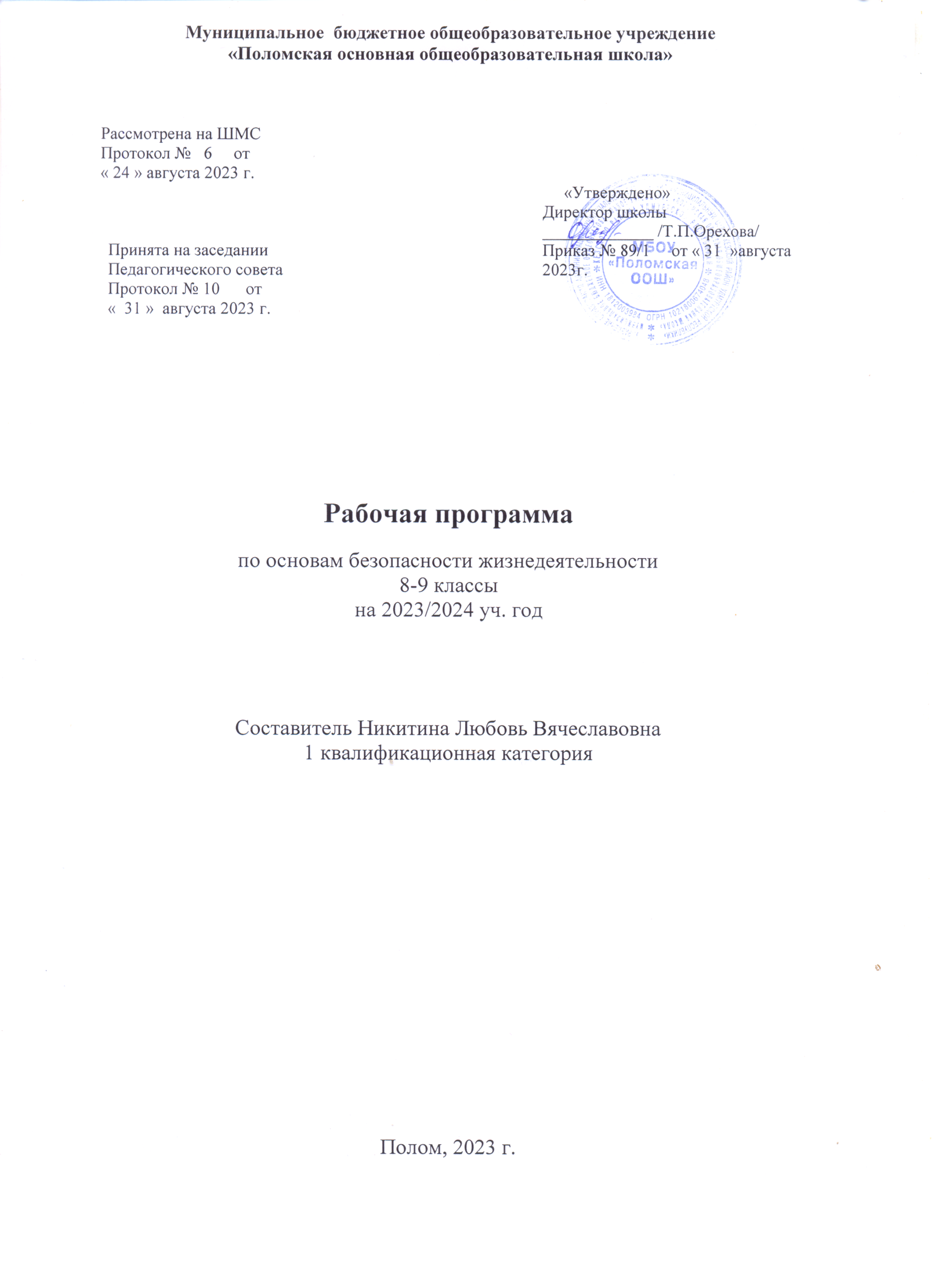 Планируемые результатыЛИЧНОСТНЫЕ, МЕТАПРЕДМЕТНЫЕ И ПРЕДМЕТНЫЕ РЕЗУЛЬТАТЫосвоения учебного предмета.Результаты освоения содержания предмета «ОБЖ» определяют те итоговые результаты, которые должны демонстрировать школьники по завершении обучения.Требования к результатам изучения учебного предмета выполняют двоякую функцию. Они, с одной стороны, предназначены для оценки успешности овладения программным содержанием, а с другой стороны, устанавливают минимальное содержание образования, которое в обязательном порядке должно быть освоено каждым ребенком, оканчивающим основную школу.Результаты освоения программного материала по предмету «ОБЖ» в основной школе оцениваются по трем базовым уровням, исходя из принципа «общее — частное — конкретное», и представлены соответственно метапредметными, предметными и личностными результатами.Личностные результаты:усвоение правил индивидуального и коллективного безопасного поведения в чрезвычайных ситуациях, угрожающих жизни и здоровью людей, правил поведения на транспорте и на дорогах;формирование понимания ценности здорового и безопасного образа жизни; усвоение гуманистических, демократических и традиционных ценностеймногонационального российского общества; воспитание чувства ответственности и долга перед Родиной;формирование ответственного отношения к учению, готовности и способности, обучающихся к саморазвитию и самообразованию на основе мотивации к обучению и познанию, осознанному выбору и построению дальнейшей индивидуальной траектории образования на базе ориентировки в мире профессий и профессиональных интересов;формирование целостного мировоззрения, соответствующего современному уровню развития науки и общественной практике, учитывающего социальное, культурное, языковое, духовное многообразие современного мира;формирование готовности и способности вести диалог с другими людьми и достигать в нём взаимопонимания;освоение социальных норм, правил поведения, ролей и форм социальной жизни в группах и сообществах, включая взрослые и социальные сообщества;развитие правового мышления и компетентности в решении моральных проблем на основе личностного выбора, формирование нравственных чувств и нравственного поведения, осознанного и ответственного отношения к собственным поступкам;формирование коммуникативной компетентности в общении и сотрудничестве со сверстниками, старшими и младшими в процессе образовательной, общественно полезной, учебно-исследовательской, творческой и других видов деятельности;формирование основ экологической культуры на основе признания ценности жизни во всех её проявлениях и необходимости ответственного, бережного отношения к окружающей среде;осознание значения семьи в жизни человека и общества, принятие ценности семейной жизни, уважительное и заботливое отношение к членам своей семьи;формирование анти экстремистского мышления и антитеррористического поведения, потребностей соблюдать нормы здорового образа жизни, осознанно выполнять правила безопасности жизнедеятельности.Метапредметные результаты:умение самостоятельно определять цели своего обучения, ставить и формулировать для себя новые задачи в учёбе и познавательной деятельности, развивать мотивы и интересы своей познавательной деятельности;умение самостоятельно планировать пути достижения целей защищённости, в том числе альтернативные осознанно выбирать наиболее эффективные способы решения учебных и познавательных задач;умение соотносить свои действия с планируемыми результатами предмета, осуществлять контроль своей деятельности в процессе достижения результата, определять способы действий в опасных и чрезвычайных ситуациях в рамках предложенных условий и требований, корректировать свои действия в соответствии с изменяющейся ситуацией;умение оценивать правильность выполнения учебной задачи в области безопасности жизнедеятельности, собственные возможности её решения;владение основами самоконтроля, самооценки, принятия решений и осуществления осознанного выбора в учебной и познавательной деятельности;умение определять понятия, создавать обобщения, устанавливать аналоги, классифицировать, самостоятельно выбирать основания и критерии (например, для классификации опасных и чрезвычайных ситуаций, видов террористической и экстремистской деятельности), устанавливать причинно-следственные связи, строить логическое рассуждение, умозаключение (индуктивное, дедуктивное и по аналогии) и делать выводы;умение создавать, применять и преобразовывать знаки и символы, модели и схемы для решения учебных и познавательных задач:умение организовывать учебное сотрудничество и совместную деятельность с учителем и сверстниками; работать индивидуально и в группе: находить общее решение и разрешать конфликты на основе согласования позиций и учёта интересов; формулировать, аргументировать и отстаивать своё мнение;формирование и развитие компетентности в области использования информационно-коммуникационных технологий;освоение приёмов действий в опасных и чрезвычайных ситуациях природного, техногенного и социального характера, в том числе оказание первой помощи пострадавшим;формирование умений взаимодействовать с окружающими, выполнять различные социальные роли во время и при ликвидации последствий чрезвычайных ситуаций.Предметные результаты:формирование современной культуры безопасности жизнедеятельности на основе понимания необходимости защиты личности, общества и государства посредством осознания значимости безопасного поведения в условиях чрезвычайных ситуаций природного, техногенного и социального характера;формирование убеждения в необходимости безопасного и здорового образа жизни;понимание личной и общественной значимости современной культуры безопасности жизнедеятельности;понимание роли государства и действующего законодательства в обеспечении национальной безопасности и защиты населения от опасных и чрезвычайных ситуаций природного, техногенного и социального характера, в том числе от экстремизма и терроризма;формирование установки на здоровый образ жизни, исключающий употребление алкоголя, наркотиков, курение и нанесение иного вреда здоровью;понимание необходимости сохранения природы и окружающей среды для полноценной жизни человека;знание основных опасных и чрезвычайных ситуаций природного, техногенного и социального характера, включая экстремизм и терроризм, и их последствия для личности, общества и государства;знание и умение применять правила безопасного поведения в условиях опасных и чрезвычайных ситуаций;умение оказать первую помощь пострадавшим;умение предвидеть возникновение опасных ситуаций по характерным признакам их проявления, а также на основе информации, получаемой из различных источников;умение принимать обоснованные решения в конкретной опасной ситуации для минимизации последствий с учётом реально складывающейся обстановки и индивидуальных возможностей8 кл                                                                              9 клТребования к результатам освоения предмета Ученик научится:адекватно оценивать ситуацию дорожного движения;характеризовать причины и последствия чрезвычайных ситуаций природного характера для личности, общества и государства;предвидеть опасности и правильно действовать в случае чрезвычайных ситуаций природного характера;классифицировать мероприятия по защите населения от чрезвычайных ситуаций природного характера;безопасно использовать средства индивидуальной защиты;классифицировать	и	характеризовать	явления	терроризма,	экстремизма, наркотизма и последствия данных явлений для личности, общества и государства;классифицировать и характеризовать опасные ситуации в местах большого скопления людей;предвидеть причины возникновения возможных опасных ситуаций в местах большого скопления людей;адекватно оценивать ситуацию и безопасно действовать в местах массового скопления людей;оповещать (вызывать) экстренные службы при чрезвычайной ситуации;характеризовать безопасный и здоровый образ жизни, его составляющие и значение для личности, общества и государства;классифицировать	мероприятия	и	факторы,	укрепляющие	и	разрушающие здоровье;оказывать первую помощь при наружном и внутреннем кровотечении;оказывать первую помощь при ушибах;оказывать первую помощь при растяжениях;оказывать первую помощь при вывихах;оказывать первую помощь при переломах;оказывать первую помощь при ожогах;оказывать первую помощь при отморожениях и общем переохлаждении;оказывать первую помощь при отравлениях;оказывать первую помощь при тепловом (солнечном) ударе;оказывать первую помощь при укусе насекомых и змей.Ученики получат возможность научиться:анализировать последствия возможных опасных ситуаций в местах большого скопления людей;анализировать	последствия	возможных	опасных	ситуаций	криминогенного характера;анализировать последствия проявления терроризма, экстремизма, наркотизма;классифицировать основные правовые аспекты оказания первой помощи;использовать для решения коммуникативных задач в области безопасности жизнедеятельности различные источники информации, включая Интернет- ресурсы и другие базы данных;усваивать приемы действий в различных опасных и чрезвычайных ситуациях;исследовать различные ситуации в повседневной жизнедеятельности, опасные и чрезвычайные ситуации, выдвигать предположения и проводить несложные эксперименты для доказательства предположений обеспечения личной безопасности;творчески решать моделируемые ситуации и практические задачи в области безопасности жизнедеятельности.Ученики научатся:безопасно использовать бытовые приборы;безопасно использовать средства бытовой химии;безопасно использовать средства коммуникации;классифицировать и характеризовать опасные ситуации криминогенного характера;предвидеть	причины	возникновения	возможных	опасных	ситуаций криминогенного характера;безопасно вести и применять способы самозащиты в криминогенной ситуации на улице;безопасно вести и применять способы самозащиты в криминогенной ситуации в подъезде;адекватно оценивать ситуацию дорожного движения;оказывать первую помощь при отморожениях и общем переохлаждении; Выпускник получит возможность научиться:анализировать последствия возможных опасных ситуаций криминогенного характера;безопасно вести и применять права покупателя;использовать для решения коммуникативных задач в области безопасности жизнедеятельности различные источники информации, включая Интернет-ресурсы и другие базы данных;усваивать приемы действий в различных опасных и чрезвычайных ситуациях;исследовать различные ситуации в повседневной жизнедеятельности, опасные и чрезвычайные ситуации, выдвигать предположения и проводить несложные эксперименты для доказательства предположений обеспечения личной безопасности;творчески решать моделируемые ситуации и практические задачи в области безопасности жизнедеятельности.                                                       8 кл                                                                     9 кл.Критерии оцениванияЗнания и умения обучающихся оцениваются на основании устных ответов (выступлений), а также практической деятельности, учитывая их соответствие требованиям программы обучения, по пятибалльной системе оценивания.Оценку «5» получает обучающийся, чей устный ответ (выступление), письменная работа, практическая деятельность или их результат соответствуют в полной мере требованиям программы обучения. Если при оценивании учебного результата используется зачёт в баллах, то оценку «5» получает обучающийся, набравший 90 – 100% от максимально возможного количества баллов.Оценку «4» получает обучающийся, чей устный ответ (выступление), письменная работа, практическая деятельность или их результат в общем соответствуют требованиям программы обучения, но недостаточно полные или имеются мелкие ошибки. Если при оценивании учебного результата используется зачёт в баллах, то оценку «4» получает обучающийся, набравший 70 – 89% от максимально возможного количества баллов.Оценку «3» получает обучающийся, чей устный ответ (выступление), письменная работа, практическая деятельность или их результат соответствуют требованиям программы обучения, но имеются недостатки и ошибки. Если при оценивании учебного результата используется зачёт в баллах, то оценку «3» баллов.получает обучающийся, набравший 45 - 69% от максимально возможного количества баллов.Оценку «2» получает обучающийся, чей устный ответ (выступление), письменная работа, практическая деятельность или их результат частично соответствуют требованиям программы обучения, но имеются существенные недостатки и ошибки. Если при оценивании учебного результата используется зачёт в баллах, то оценку «2» получает обучающийся, набравший 20 - 44% от максимально возможного количестваСписок литературы Для учителя:Обучение в 5—11 классах по учебникам «Основы безопасности жизнедеятельности» под редакцией Ю.Л. Воробьёва. 5—11 классы / Б.И. Мишин, М.В. Юрьева. — Москва : АСТ : Астрель, 2014. — 222, [2] с.Основы безопасности жизнедеятельности. Планируемые результаты. Система заданий 5-9 классы: пособие для учителей общеобразовательных учреждений/А.Т.Смирнов, Б.О.Хренников, М.В.Маслов; под ред. Г.С.Ковалевой, О.Б. Логиновой.-М.: Просвещение, 2013-А.Т.Смирнов, Б.О.Хренников и др. Основы безопасности жизнедеятельности.Методические рекомендации. 5-11 класс. -М.: просвещение, 2010.-А.Т.Смирнов, Б.О.Хренников и др. Поурочные разработки. Основы безопасности жизнедеятельности: 5-9 классы. – М.: Просвещение, 2008.Для обучающихся:учебник М.П.Фролов, и др по основам безопасности жизнедеятельности. 7 класс, под ред. Ю.Л.Воробьева. -М.: АСТ Астрель; 2018.учебник М.П.Фролов, и др по основам безопасности жизнедеятельности. 8 класс, под ред. Ю.Л.Воробьева. -М.: АСТ Астрель; 2018.- учебник Н.Ф.Виноградова, Д.В.Смирнов, Л.В.Сидоренко, А.Б. Таранин ОБЖ 7-9 М.: . Вентана-Граф 2019.Проектные работыИсследуйте опасные природные явления, имеющие место в вашем родном крае.Разработайте	модель	организации	защиты	населения	от	чрезвычайных природных ситуаций в вашем районе.Разработайте ваш план поведения в чрезвычайной ситуации природного характера.Подготовьте текст оповещения населения о чрезвычайной ситуации от имени штаба ГО.Разработайте   методику   оценки   возможного	ущерба на примере одного жизненно важного объекта (возможно, вашего жилища).Разработайте	комплекс	мер	по	восстановлению	экосистемы	после	ЧС природного характера.Подготовьте проект статьи о последствиях ЧС в вашем районе для размещения в средствах массовой информации.Рассмотрите возможность организации в школе общественного движения«Юный спасатель».Спецификация контрольных измерительных материалов для проведения контрольной работыпо ОСНОВАМ БЕЗОПАСНОСТИ ЖИЗНЕДЕЯТЕЛЬНОСТИ8 классНазначение КИМДиагностическая работа проводится в рамках Национального исследования качества образования для мониторинга результатов перехода на ФГОС. Назначение КИМ для проведения диагностической работы по основам безопасности жизнедеятельности – оценить достижение реализуемых при изучении спектра учебных предметов ("Окружающий мир", "Основы безопасности жизнедеятельности", "Биология", "Физическая культура" и др.) и во внеклассной и внеурочной активности образовательной организации ключевых целей:воспитание у обучающихся чувства ответственности за личную безопасность, ценностного отношения к своему здоровью и жизни;развитие у обучающихся качеств личности, необходимых для ведения здорового образа жизни; необходимых для обеспечения безопасного поведения в опасных и чрезвычайных ситуациях;формирование у обучающихся современной культуры безопасности жизнедеятельности на основе понимания необходимости защиты личности, общества и государства посредством осознания значимости безопасного поведения в условиях чрезвычайных ситуаций природного, техногенного и социального характера, убеждения в необходимости безопасного и здорового образа жизни, антиэкстремистской и антитеррористической личностной позиции, нетерпимости к действиям и влияниям, представляющим угрозу для жизни человека.КИМ предназначены для диагностики достижения личностных, метапредметных и предметных результатов обучения.Результаты исследований могут быть использованы образовательными организациями для совершенствования организации процессов обучения и воспитания, муниципальными и региональными органами исполнительной власти, осуществляющими государственное управление в сфере образования, для анализа текущего состояния муниципальных и региональных систем образования и формирования программ их развития.Не предусмотрено использование результатов указанных исследований для оценки деятельности образовательных организаций, учителей, муниципальных и региональных органов исполнительной власти, осуществляющих государственное управление в сфере образования.Документы, определяющие содержание КИМСодержание КИМ определяется на основе Федерального государственного образовательного стандарта основного общего образования (приказ Минобрнауки России от 17.12.2010 № 1897) с учетом Примерной основной образовательной программы основного общего образования по основам безопасности жизнедеятельности (одобрена решением федерального научно-методического объединения по общему образованию, протокол от 08.04.2015 № 1/15).Подходы к отбору содержания, разработке структуры КИМКИМ для Национальных исследований качества образования по основам безопасности жизнедеятельности построены на основе целевого блока Федерального государственного образовательного стандарта.КИМ направлены на выявление следующих результатов освоения основной образовательной программы:личностныхосвоение социальных норм, правил поведения, ролей и форм социальной жизни в группах и сообществах, включая взрослые и социальные сообщества;формирование ценности здорового и безопасного образа жизни; усвоение правил индивидуального и коллективного безопасного поведения в чрезвычайных ситуациях, угрожающих жизни и здоровью людей, правил поведения на транспорте и на дорогах;метапредметныхумение планировать, контролировать и оценивать учебные действия в соответствии с поставленной задачей и условиями ее реализации, определять наиболее эффективные способы достижения результата;владение основами самоконтроля, самооценки, принятия решений и осуществления осознанного выбора в учебной и познавательной деятельности;умение определять понятия, создавать обобщения, устанавливать аналогии, классифицировать, самостоятельно выбирать основания и критерии для классификации, устанавливать причинно-следственные связи, строить логическое рассуждение, умозаключение (индуктивное, дедуктивное и по аналогии) и делать выводы;умение создавать, применять и преобразовывать знаки и символы, модели и схемы для решения учебных и познавательных задач;смысловое чтение;умение осознанно использовать речевые средства в соответствии с задачей коммуникации для выражения своих чувств, мыслей и потребностей; планирования и регуляции своей деятельности; владение устной и письменной речью, монологической контекстной речью.Тексты заданий в КИМ в целом соответствуют формулировкам, принятым в учебниках, включенных в Федеральный перечень учебников, рекомендуемых Министерством образования и науки РФ к использованию при реализации имеющих государственную аккредитацию образовательных программ основного общего образования.Типы заданий, сценарии выполнения заданийРабота состоит из 10 заданий.Задание 1 требует установить соответствие между элементами двух множеств и предполагает краткий ответ в виде последовательности цифр. Каждое из заданий 2–10 предполагает развернутый ответ.Задания 2 и 3 построены на основе визуального представления практической жизненной ситуации, задание 8 – на основе условно- графического представления инструкции по безопасному поведению в экстремальной ситуации, задания 9 и 10 – на основе словесного описания проблемной жизненной ситуации. Задания 4–7 относятся к одному фрагменту текстового источника социальной информации.Задания в совокупности охватывают различные аспекты безопасного поведения человека на природе, в доме/квартире, в современной информационной среде, а также в экстремальных ситуациях различного характера.Распределение	заданий	КИМ	по	проверяемым	умениям	и	видам деятельностиВ табл. 1 приведен кодификатор проверяемых элементов содержания.Таблица 1В табл. 2 приведено распределение заданий по проверяемым умениям и видам деятельности.Таблица 2. Распределение заданий по проверяемым умениям и видам деятельности(кодификатор требований к уровню подготовки)1 Каждое из 10 заданий работы проверяет несколько уменийРаспределение заданий КИМ по уровню сложностиВсе задания КИМ имеют базовый уровень сложности.Продолжительность контрольной работыНа выполнение работы отводится 35 минут.Система оценивания отдельных заданий и работы в целомВыполнение	задания	1	оценивается	1	баллом.	Задание	считается выполненным верно, если правильно указана последовательность цифр.Выполнение каждого из заданий 2–10 оценивается в зависимости от полноты и правильности ответа в соответствии с критериями оценивания.Полный правильный ответ на каждое из заданий 2 и 7 оценивается1 баллом. Выполнение каждого из заданий 3–6 оценивается от 0 до 2 баллов,заданий 8–10 – от 0 до 3 баллов.Максимальный балл за выполнение работы – 20.Таблица 3. Таблица перевода баллов в отметки по пятибалльной шкалеДополнительные материалы и оборудованиеДополнительные материалы и оборудование не используются.Рекомендации по подготовке к проверочной работеСпециальная подготовка к проверочной работе не требуется. Контролируемое содержание отражено в учебниках, включенных в Федеральный перечень учебников, рекомендуемых Министерством образования и науки РФ к использованию при реализации имеющих государственную аккредитацию образовательных программ основного общего образования.ПриложениеОбобщенный план варианта контрольной работы в 8 классахКонтрольная работапо ОСНОВАМ БЕЗОПАСНОСТИ ЖИЗНЕДЕЯТЕЛЬНОСТИ8 класс Инструкция по выполнению работыНа выполнение работы по основам безопасности жизнедеятельности даётся 35 минут.Работа включает в себя 10 заданий.Ответы на задания запишите в поля ответов в тексте работы. В случае записи неверного ответа зачеркните его и запишите рядом новый.При необходимости можно пользоваться черновиком. Записи в черновике проверяться и оцениваться не будут.Советуем выполнять задания в том порядке, в котором они даны. В целях экономии времени пропускайте   задание,   которое   не   удаётся   выполнить   сразу,   и   переходите к следующему. Если после выполнения всей работы у Вас останется время, то Вы сможете вернуться к пропущенным заданиям.Желаем успеха!Составьте три правила безопасного поведения из приведённых частей фраз: для этого к каждой позиции, данной в первом столбце, подберите соответствующую позицию из второго столбца.Запишите в таблицу выбранные цифры под соответствующими буквами. Ответ:На рисунке изображены дети, которые весной вышли на лёд реки. Их действия создают опасность для их жизней и здоровья. Объясните, в чём заключается опасность.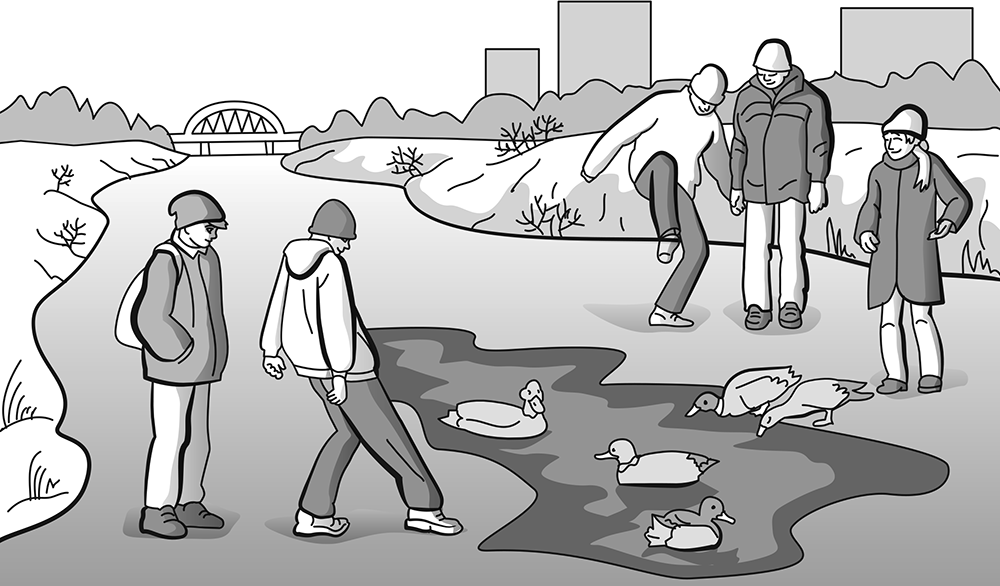 Ответ:  	Какие правила необходимо соблюдать детям, изображённым на рисунке, чтобы избежать опасности при движении по тротуару? Назовите не менее трёх правил.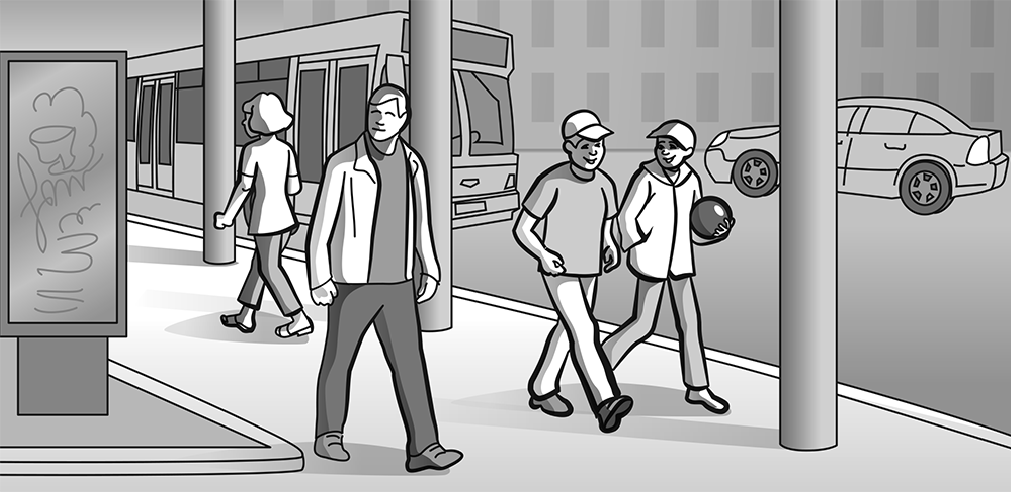 Ответ:  	Не ходите в лес без взрослых, особенно если не знаете местности.Если вы увидели возгорание в лесу, немедленно сообщите об этом взрослым, вызовите экстренные службы с мобильного телефона!Если вы отправились в поход, не отставайте от группы и внимательно слушайте руководителя. Главное правило: уходя в поход, обязательно предупредите об этом родителей, товарищей или спасателей МЧС России. Назначьте «контрольное время» возвращения, после которого надо начинать поиски.Чтобы не заблудиться, нужно иметь с собой компас, карту, GPS навигатор, если есть возможность, и обязательно уметь ими пользоваться.Оставляйте по дороге «зарубки»: надломленная ветка, привязанный к кусту кусок ткани могут сослужить службу и вам, и тому, кто будет помогать вам в случае чрезвычайной ситуации. Передвигаясь по местности, наметьте ориентир, к которому надо держать путь, а дойдя до него, выбирайте следующий. Что делать, если вы потеряли ориентир? В первую очередь остановитесь, а не бегите куда попало. Вспомните приметы пройденного пути. Если есть возможность, влезьте на высокое дерево и осмотритесь. Что отличает местность, где вы находитесь (реки, просеки, деревни, железная дорога, близкие заводы с высокими трубами и т.п.)? Может быть, с высоты вы их увидите. Прислушайтесь: шум поезда, гудки автомобилей и другие звуки помогут сориентироваться. К жилью вас выведет лесная дорога или утоптанная тропинка.(Материалы с официального интернет-сайта МЧС России)Какое главное правило организации похода отмечено в тексте? Как его соблюдение может спасти жизнь?Ответ:  	Чего не надо делать, если вы заблудились в лесу? Почему?Ответ:  	Что может стать ориентиром, если вы заблудились в лесу? Чем помогут такие ориентиры?Ответ:  	Запишите телефон экстренной службы, в которую можно обратиться, если вы обнаружили лесной пожар или заблудились.Ответ:  	На рисунках проиллюстрирована последовательность действий при возникновении пожара в здании.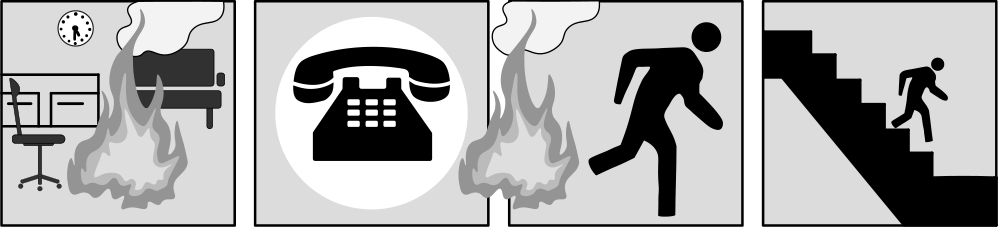 Сформулируйте эти действия в соответствующей последовательности.Ответ:  	Чего нельзя делать, если вы оказались в толпе людей? Укажите любые два запрета и объясните каждый из них.Ответ: 1.2.Представьте,   что   ваш   друг   рассказал   вам   о   людях,   с   которыми   он   познакомился и продолжает общаться через Интернет. Эти его знакомые с интересом обсуждают разные случаи добровольного ухода людей из жизни, причины таких поступков и способы, с помощью которых люди их совершали.От какой опасности вы предостерегли бы своего друга?Ответ:  	Какие советы в этой ситуации вы дали бы своему другу? Сформулируйте два совета и поясните, чем может помочь каждый из них.1.2.Спецификация контрольной работыпо ОСНОВАМ БЕЗОПАСНОСТИ ЖИЗНЕДЕЯТЕЛЬНОСТИ9 классНазначение КИМДиагностическая работа проводится в рамках Национального исследования качества образования для мониторинга результатов перехода на ФГОС. Назначение КИМ для проведения диагностической работы по основам безопасности жизнедеятельности – оценить достижение реализуемых при изучении спектра учебных предметов ("Окружающий мир", "Основы безопасности жизнедеятельности", "Биология", "Физическая культура" и др.) и во внеклассной и внеурочной активности образовательной организации ключевых целей:воспитание у обучающихся чувства ответственности за личную безопасность, ценностного отношения к своему здоровью и жизни;развитие у обучающихся качеств личности, необходимых для ведения здорового образа жизни; необходимых для обеспечения безопасного поведения в опасных и чрезвычайных ситуациях;формирование у обучающихся современной культуры безопасности жизнедеятельности на основе понимания необходимости защиты личности, общества и государства посредством осознания значимости безопасного поведения в условиях чрезвычайных ситуаций природного, техногенного и социального характера, убеждения в необходимости безопасного и здорового образа жизни, антиэкстремистской и антитеррористической личностной позиции, нетерпимости к действиям и влияниям, представляющим угрозу для жизни человека.КИМ предназначены для диагностики достижения личностных, метапредметных и предметных результатов обучения.Результаты исследований могут быть использованы образовательными организациями для совершенствования организации процессов обучения и воспитания, муниципальными и региональными органами исполнительной власти, осуществляющими государственное управление в сфере образования, для анализа текущего состояния муниципальных и региональных систем образования и формирования программ их развития.Не предусмотрено использование результатов указанных исследований для оценки деятельности образовательных организаций, учителей, муниципальных и региональных органов исполнительной власти, осуществляющих государственное управление в сфере образования.Документы, определяющие содержание КИМСодержание КИМ определяется на основе Федерального государственного образовательного стандарта основного общего образования (приказ Минобрнауки России от 17.12.2010 № 1897) с учетом Примерной основной образовательной программы основного общего образования по основам безопасности жизнедеятельности (одобрена решением федерального научно-методического объединения по общему образованию, протокол от 08.04.2015 № 1/15).Подходы к отбору содержания, разработке структуры КИМКИМ для Национальных исследований качества образования по основам безопасности жизнедеятельности построены на основе целевого блока Федерального государственного образовательного стандарта.КИМ направлены на выявление следующих результатов освоения основной образовательной программы:личностныхосвоение социальных норм, правил поведения, ролей и форм социальной жизни в группах и сообществах, включая взрослые и социальные сообщества;формирование ценности здорового и безопасного образа жизни; усвоение правил индивидуального и коллективного безопасного поведения в чрезвычайных ситуациях, угрожающих жизни и здоровью людей, правил поведения на транспорте и на дорогах;метапредметныхумение планировать, контролировать и оценивать учебные действия в соответствии с поставленной задачей и условиями ее реализации, определять наиболее эффективные способы достижения результата;владение основами самоконтроля, самооценки, принятия решений и осуществления осознанного выбора в учебной и познавательной деятельности;умение определять понятия, создавать обобщения, устанавливать аналогии, классифицировать, самостоятельно выбирать основания и критерии для классификации, устанавливать причинно-следственные связи, строить логическое рассуждение, умозаключение (индуктивное, дедуктивное и по аналогии) и делать выводы;умение создавать, применять и преобразовывать знаки и символы, модели и схемы для решения учебных и познавательных задач;смысловое чтение;умение осознанно использовать речевые средства в соответствии с задачей коммуникации для выражения своих чувств, мыслей и потребностей; планирования и регуляции своей деятельности; владение устной и письменной речью, монологической контекстной речью.Тексты заданий в КИМ в целом соответствуют формулировкам, принятым в учебниках, включенных в Федеральный перечень учебников, рекомендуемых Министерством образования и науки РФ к использованию при реализации имеющих государственную аккредитацию образовательных программ основного общего образования.Типы заданий, сценарии выполнения заданийРабота состоит из 11 заданий.Задание 1 требует установить соответствие между элементами двух множеств и предполагает краткий ответ в виде последовательности цифр. Каждое из заданий 2–10 предполагает развернутый ответ.Задания 2 и 3 построены на основе визуального представления практической жизненной ситуации, задание 8 – на основе условно- графического представления инструкции по безопасному поведению в экстремальной ситуации, задания 9–11 – на основе словесного описания проблемной жизненной ситуации. Задания 4–7 относятся к одному фрагменту текстового источника социальной информации.Задания в совокупности охватывают различные аспекты безопасного поведения человека на природе, в доме/квартире, в современной информационной среде, а также в экстремальных ситуациях различного характера.Распределение	заданий	КИМ	по	проверяемым	умениям	и	видам деятельностиВ табл. 1 приведен кодификатор проверяемых элементов содержания.Таблица 1В табл. 2 приведено распределение заданий по проверяемым умениям и видам деятельности.Таблица 2. Распределение заданий по проверяемым умениям и видам деятельности(кодификатор требований к уровню подготовки)1 Каждое из 11 заданий работы проверяет несколько уменийРаспределение заданий КИМ по уровню сложностиВсе задания КИМ имеют базовый уровень сложности.Продолжительность работыНа выполнение работы отводится 35 минут.Система оценивания отдельных заданий и работы в целомВыполнение	задания	1	оценивается	1	баллом.	Задание	считается выполненным верно, если правильно указана последовательность цифр.Выполнение каждого из заданий 2–11 оценивается в зависимости от полноты и правильности ответа в соответствии с критериями оценивания.Полный правильный ответ на каждое из заданий 2 и 7 оценивается1 баллом. Выполнение каждого из заданий 3–6, 11 оценивается от 0 до 2баллов, заданий 9 и 10 – от 0 до 3 баллов, задания 8 – от 0 до 4 баллов.Максимальный балл за выполнение работы – 23.Таблица 3. Таблица перевода баллов в отметки по пятибалльной шкалеДополнительные материалы и оборудованиеДополнительные материалы и оборудование не используются.Рекомендации по подготовке к проверочной работеСпециальная подготовка к проверочной работе не требуется. Контролируемое содержание отражено в учебниках, включенных в Федеральный перечень учебников, рекомендуемых Министерством образования и науки РФ к использованию при реализации имеющих государственную аккредитацию образовательных программ основного общего образования.ПриложениеОбобщенный план варианта контрольной работы в 9 классе9 классИнструкция по выполнению работыНа выполнение работы по основам безопасности жизнедеятельности даётся 35 минут.Работа включает в себя 11 заданий.Ответы на задания запишите в поля ответов в тексте работы. В случае записи неверного ответа зачеркните его и запишите рядом новый.При необходимости можно пользоваться черновиком. Записи в черновике проверяться и оцениваться не будут.Советуем выполнять задания в том порядке, в котором они даны. В целях экономии времени пропускайте   задание,   которое   не   удаётся   выполнить   сразу,   и   переходите к следующему. Если после выполнения всей работы у Вас останется время, то Вы сможете вернуться к пропущенным заданиям.Желаем успеха!Составьте три правила безопасного поведения из приведённых частей фраз: для этого к каждой позиции, данной в первом столбце, подберите соответствующую позицию из второго столбца.Начало фразы	Продолжение фразыА) Во время наводненияБ) Если смерч застал вас на открытой местности,В) Чтобы избежать травмы в гололёд,следует выйти из машины, спрятаться в кювет или овраг, прижаться к земле и накрыть голову.надо, взяв свои документы, ждать спасателей на верхнем этаже или чердаке дома.следует передвигаться осторожно, наступая на всю подошву.надо   отключить    в    доме    электроэнергию и выйти на улицу.Запишите в таблицу выбранные цифры под соответствующими буквами. Ответ:На рисунке изображены дети, которые спрятались от грозы. Действия детей создают опасность для их жизней и здоровья. Объясните, в чём заключается опасность.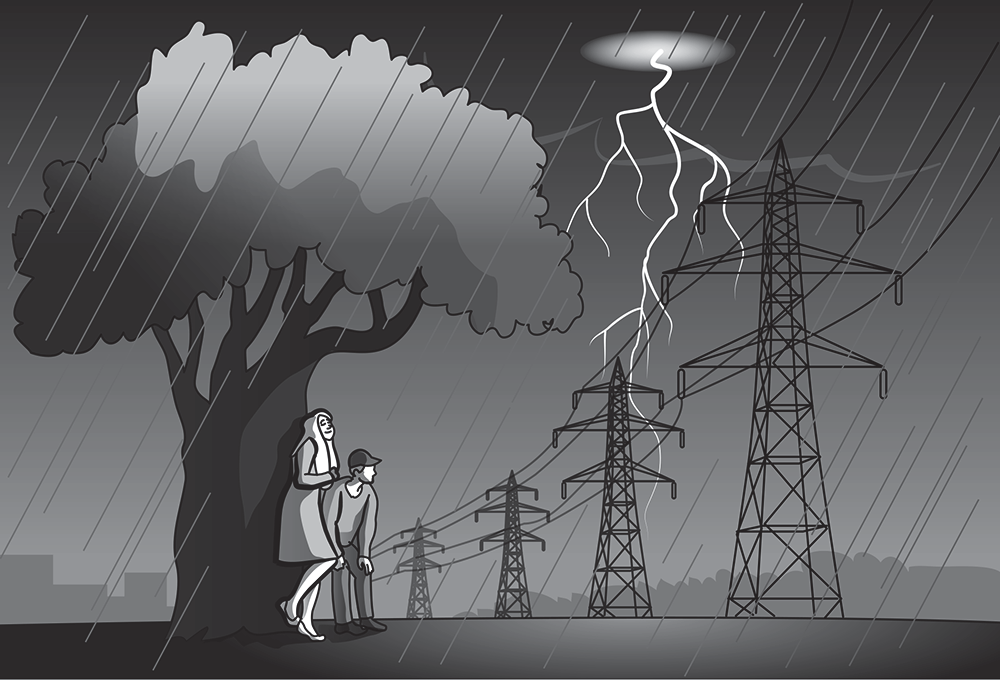 Ответ:  	На рисунке изображён мальчик, который переходит дорогу. Как лучше действовать мальчику, чтобы перейти на другую сторону улицы и избежать при этом опасности? Назовите не менее трёх действий.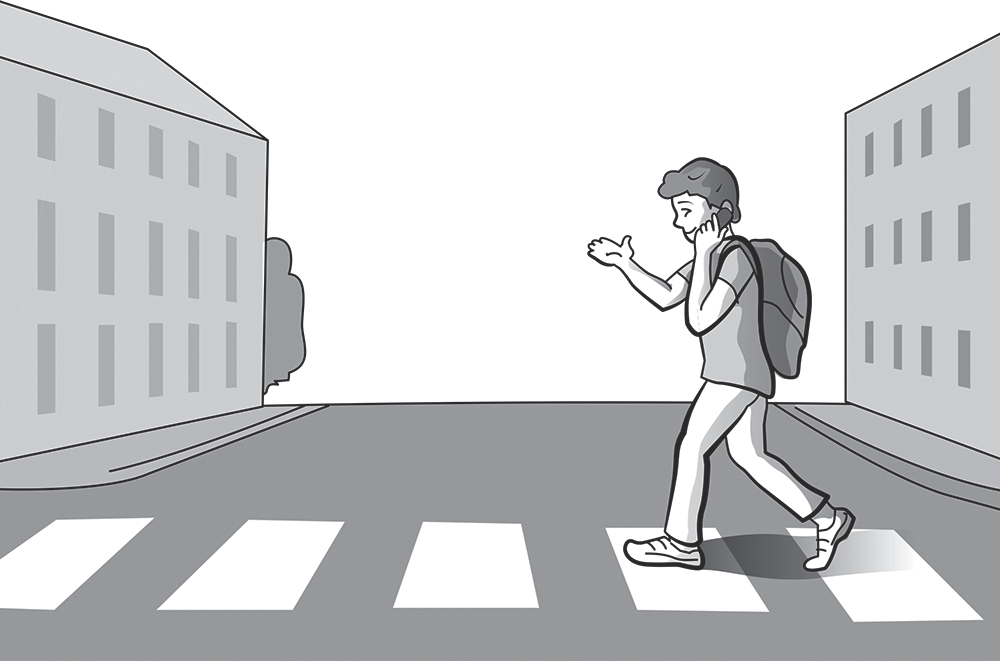 Ответ:  	Не ходите в лес без взрослых, особенно если не знаете местности.Если вы увидели возгорание в лесу, немедленно сообщите об этом взрослым, вызовите экстренные службы с мобильного телефона!Если вы отправились в поход, не отставайте от группы и внимательно слушайте руководителя. Главное правило: уходя в поход, обязательно предупредите об этом родителей, товарищей или спасателей МЧС России. Назначьте «контрольное время» возвращения, после которого надо начинать поиски.Чтобы не заблудиться, нужно иметь с собой компас, карту, GPS навигатор, если есть возможность, и обязательно уметь ими пользоваться.Оставляйте по дороге «зарубки»: надломленная ветка, привязанный к кусту кусок ткани могут сослужить службу и вам, и тому, кто будет помогать вам в случае чрезвычайной ситуации. Передвигаясь по местности, наметьте ориентир, к которому надо держать путь, а дойдя до него, выбирайте следующий. Что делать, если вы потеряли ориентир? В первую очередь остановитесь, а не бегите куда попало. Вспомните приметы пройденного пути. Если есть возможность, влезьте на высокое дерево и осмотритесь. Что отличает местность, где вы находитесь (реки, просеки, деревни, железная дорога, близкие заводы с высокими трубами и т.п.)? Может быть, с высоты вы их увидите. Прислушайтесь: шум поезда, гудки автомобилей и другие звуки помогут сориентироваться. К жилью вас выведет лесная дорога или утоптанная тропинка.(Материалы с официального интернет-сайта МЧС России)Какое главное правило организации похода отмечено в тексте? Как его соблюдение может спасти жизнь?Ответ:  	Чего не надо делать, если вы заблудились в лесу? Почему?Ответ:  	Что может стать ориентиром, если вы заблудились в лесу? Чем помогут такие ориентиры? Ответ:  	Запишите телефон экстренной службы, в которую можно обратиться, если вы обнаружили лесной пожар или заблудились.Ответ:  	МЧС	даёт	гражданам	следующие	рекомендации,	как	правильно	действовать	при возникновении пожара в здании.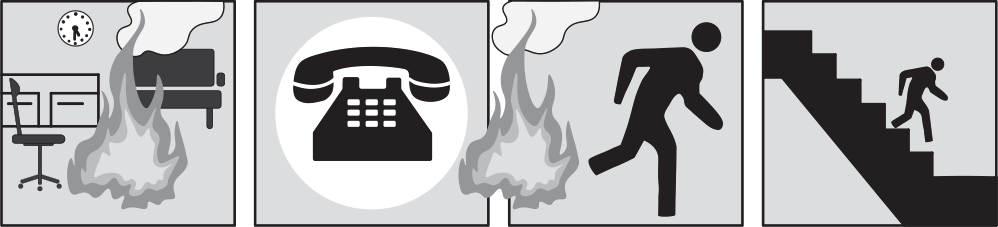 Пользуясь рисунком, сформулируйте и поясните каждую рекомендацию.Ответ:  	Чего нельзя делать, если вы обнаружили в транспорте или на улице бесхозные вещи? Укажите любые два запрета и объясните каждый из них.Ответ:1.  	2.  	Представьте, что ваш друг рассказал вам о том, что в последнее время он много играет в одну очень интересную компьютерную игру в Интернете, проводя за этим занятием по несколько часов в день.От какой опасности вы предостерегли бы своего друга?Ответ:  	Какие советы в этой ситуации вы дали бы своему другу? Сформулируйте два совета и поясните, чем может помочь каждый из них.1.  	2.  	В чрезвычайной ситуации МЧС может осуществить эвакуацию населения. В чём заключается сущность эвакуации? Предположите, в какой конкретной ситуации может быть проведена заблаговременная эвакуация, а в какой – экстренная.Ответ:  	Контроль уровня подготовки учащихсяТестирование по разделу:«Основы комплексной безопасности »контрольная работа по обж в 8 классеКонтрольная работа №1 (8 класс)КР№1. Опасности, с которыми мы сталкиваемся на природеВариант № 1 Дата ___________ Класс 8 ___ Фамилия _________________________1. Какую опасность таит прогулка по лесу, сбор ягод и грибов? Выберите ответ:А) никакой опасности;Б) полная неизвестность;В) потеря ориентировки, заблудиться.2. Передвигаясь по тонкому льду озера, вы внезапно попали в холодную воду. Достигнув берега, вы будетеА) освободившись от мокрой одежды, прыгать, пока не согреетесь;Б) некоторое время кататься по снегу в мокрой одежде;В) прыгать в мокрой одежде.3. Внезапно разразилась гроза. Вы видите, что приближаются интенсивные вспышки молнии. Ваши действия:А) спрятаться под огромным деревом;Б) укрыться под навесом скалы;В) остаться на открытой местности, продолжая движение.4. От дыма лесного пожара вы начинаете задыхаться, он слепит вас. Как следует поступить:А) укрыться на высоком дереве;Б) бежать в поисках безопасного места;В) бежать, прижимаясь к земле.5. С какой стороны пней и деревьев любят строить свои жилища муравьи? Выберите ответ:А) с северной;Б) восточной;В) южной.6. С какой стороны быстрее начинают созревать ягоды земляники, голубики, клюквы? Выберите ответ:А) с северной;Б) восточной;В) южной.7. Где находится солнце в час дня по местному времени? Выберите ответ:А) на юго-востоке;Б) на юге;В) на юго-западе.8. Какой из грибов ядовит. Выберите ответ:А) ложный опенок;Б) горькушка;В) лисичка.9. Если лед не надежен, а обойти его нет возможности, как вы будете переправляться? Выберите ответ:А) обычным шагом, постукивая лед впереди палкой;Б) держа шест горизонтально на уровне груди;В) ползком.10. Как определить стороны света, находясь в лесу в безлунную ночь? Выберите ответ:А) по часам;Б) по Луне;В) по Полярной звезде.КР№1. Опасности, с которыми мы сталкиваемся на природеВариант № 2 Дата ___________ Класс 8 ___ Фамилия _________________________1. Находясь в лесу зимой, вы, кажется, отморозили руку. Будете ли выА) растирать ее снегом;Б) согреваться около костра;В) согревать ее собственным телом.2. Вам необходимо переправиться в брод через реку с быстрым течением. Каким из предложенных способов вы будете переходить ее в выбранном вами месте:А) вниз по течению;Б) против течения;В) под углом 45градусов к нему.3. Вы передвигаетесь по засушливой местности и очень хотите пить. У вас полная фляга воды. Как следует поступить:А) беречь воду и пить примерно по чашке в день;Б) утолить жажду, выпив половину имеющейся воды;В) пить часто, но по одному глотку.4. С какой стороны дерева, пня обычно растут мхи и лишайники? Выберите ответ:А) с северной;Б) восточной;В) южной.5. С какой стороны ствола сосны выступает смола? Выберите ответ:А) с северной;Б) восточной;В) южной.6. С какой стороны быстрее начинают созревать ягоды земляники, голубики, клюквы? Выберите ответ:А) с северной;Б) восточной;В) южной.7. Где находится солнце в час дня по местному времени? Выберите ответ:А) на юго-востоке;Б) на юге;В) на юго-западе.8. Какой из грибов ядовит. Выберите ответ:А) ложный опенок;Б) горькушка;В) лисичка.9. Если лед не надежен, а обойти его нет возможности, как вы будете переправляться? Выберите ответ:А) обычным шагом, постукивая лед впереди палкой;Б) держа шест горизонтально на уровне груди;В) ползком.10. Во время грозы, вы оказались на природе. Вам необходимоА) Укрыться под деревом с большой кроной.Б) Лечь на землю в овраге или прямо в поле, укрыться одеждой.В) Подойти как можно ближе к опоре линии электропередач или другому высокому строению который может сыграть роль громоотвода.Контрольная работа №2 (8 класс)Глава 2. Современный транспорт и безопасностьВариант № 1 Дата ___________ Класс 8 ___ Фамилия _________________________1. Кто является участником дорожного движения? Выберите ответ:А) водители, пешеходы, пассажирыБ) автобусы, трамваи, велосипедистыВ) троллейбусы, самолеты, поезда2. Как должны двигаться пешеходы в соответствии с правилами поведения пешеходов? Выберите ответА) следует двигаться, так как удобно пешеходуБ) следует двигаться, так как удобно для проезда автотранспортаВ) следует двигаться по тротуарам или пешеходным дорожкам, придерживаясь правой стороны, а где их нет - по обочине3. Как в соответствии с правилами поведения пешеходов они должны идти вне населенных пунктов? Выберите ответА) выбирать, где лучшая дорогаБ) навстречу движению транспортных средствВ) в одном направлении с движением транспортных средств4. Как правильно пешеходу перейти проезжую часть в соответствии с правилами дорожного движения? Выберите ответА) следует пересекать проезжую часть в удобном для пешехода месте, используя при этом правила безопасностиБ) следует пересекать проезжую часть, дождавшись пока нет автотранспортных средствВ) следует пересекать проезжую часть только по пешеходным переходам, а при их отсутствии – на перекрестках по линии тротуаров или обочин5. Как необходимо производить посадку и высадку из общественного транспорта? Выберите ответА) следует, как можно быстрее не дожидаясь полной остановки транспортного средстваБ) следует спокойно, при этом необходимо стремиться быть в первых рядах пассажиров, готовящихся к выходу из транспортного средстваВ) только после полной остановки транспортного средства, при этом избегать давки и не препятствовать закрытию дверей6. Как необходимо вести себя пассажирам, находящимся в салоне общественного транспорта? Выберите ответА) необходимо встать около дверей и использовать их в качестве опорыБ) необходимо, если нет свободного сидячего места, пройти в среднюю часть салона, нельзя шуметьВ) необходимо громко разговаривать, чтобы пассажиры, находящиеся в транспорте посоветовали, на какой остановке лучше выйти из транспорта 7 .Как обеспечить себе устойчивое положение в общественном транспорте? Выберите ответА) следует держаться за поручни, находясь лицом в сторону движения этого транспортаБ) следует держаться за пассажиров, находясь боком в сторону движения транспортаВ) следует вообще ни за что не держаться, держа равновесие и веселя пассажиров своим умением держать равновесиеГлава 2. Современный транспорт и безопасностВариант № 2 Дата ___________ Класс 8 ___ Фамилия ________________________1. Для кого обязательны правила дорожного движения? Выберите ответА) для водителей пассажирского автотранспортаБ) для пешеходов и велосипедистовВ) для водителей, пассажиров, пешеходов2. Дополните фразу: «Дорожно-транспортное происшествие – это…». Выберите ответА) чрезвычайная ситуацияБ) любое, даже незначительное повреждение окружающей природной средыВ) любое, даже незначительное нарушение правил дорожного движения3. Как должны себя вести пешеходы на проезжей части? Выберите ответА) пешеходы должны себя вести точно также как и на тротуареБ) пешеходы не должны мешать друг другу и авто транспорту на проезжей частиВ) пешеходы не должны задерживаться или останавливаться без необходимости 4. Где необходимо ожидать общественный транспорт? Выберите ответА) везде, где удобно будущим пассажирамБ) на середине проезжей частиВ) на посадочных площадках, а где их нет - на тротуаре или обочине5 .Как обеспечить себе устойчивое положение в общественном транспорте? Выберите ответА) следует держаться за поручни, находясь лицом в сторону движения этого транспортаБ) следует держаться за пассажиров, находясь боком в сторону движения транспортаВ) следует вообще ни за что не держаться, держа равновесие и веселя пассажиров своим умением держать равновесие6. Как вы поступите после выхода из салона общественного транспорта, чтобы перейти проезжую часть? Выберите ответА) следует сразу начать переход проезжей частиБ) следует подождать, пока транспортное средство отъедет, и лишь потом перейти проезжую частьВ) как получится, так и сделаю7. Как необходимо производить посадку и высадку из общественного транспорта? Выберите ответА) следует, как можно быстрее не дожидаясь полной остановки транспортного средстваБ) следует спокойно, при этом необходимо стремиться быть в первых рядах пассажиров, готовящихся к выходу из транспортного средстваВ) только после полной остановки транспортного средства, при этом избегать давки и не препятствовать закрытию дверейКонтрольная работа №3 (8 классГлава 3. Безопасный туризВариант № 1 Дата ___________ Класс 8 ___ Фамилия ________________________1. Укажите в перечне экстремальных ситуаций в природе ошибкуА) резкое изменение природных условийБ) автономное существование туристской группы идущей по плановому маршрутуВ) вынужденное автономное существование2. Что такое автономное существованиеА) нахождение человека в сложных природных условиях, когда отсутствует возможность помощи от людейБ) одиночество человека в природной или социальной средеВ) самостоятельное нахождение человека в природных условиях в процессе отдыха3. Укажите требования предъявляемые к руководителю похода со школьникамиА) не младше 18 лет, с соответствующим опытом Б) не старше 18 лет, с соответствующим опытом В) не младше 21 года, с соответствующим опытомГ) не младше 16 лет, с соответствующим опытом 4. Где должен находиться самый опытный участник группы при движенииА) в начале группы, чтобы принимать решенияБ) в середине группы, чтобы координировать движение В) где хочетГ) в конце группы ,чтобы контролировать всю ситуацию5. Какой размер ширины плеч человека берется для расчета размеров временного укрытияА) 50 смБ) 40 см В) 60 см 6. Какое требование является основным для зимнего лагеряА) наличие ровной площадкиБ) наличие снега В) наличие дров 7. Переходя незнакомую водную преграду вброд, обязательно надо иметьА) КаменьБ) ВеревкуВ) Шест8.При переправе реки вброд группой следуетА) Держатся друг от друга на расстоянии 2-3 метраБ) Идти рядом не держась друг за друга по течению рекиВ) Держась друг за друга, осторожно передвигаться к противоположному берегу под углом вверх против течения реки9. В случае появления признаков непрочности льда: треск, вода на поверхности льдаА) Быстро бежать впередБ) Немедленно повернуть на берегГлава 3. Безопасный туризВариант № 2 Дата ___________ Класс 8 ___ Фамилия ________________________1. Какие из перечисленных черт входят в личностные факторы выживания? Укажите ошибкуА) физическое здоровьеБ) внешностьВ) психологическая устойчивостьГ) знания и умения ,приобретенные в процессе жизн2. Что такое страхА) ощущение наказания за проступокБ) сильный испугВ) Сигнальная система психики человекаГ) один из стрессоров выживания3. Сколько километров рекомендуется проходить в деньА) не имеет значения Б) 10-15 В) 22-25  4. Где должен находиться самый опытный участник группы при движенииА) в начале группы, чтобы принимать решенияБ) в середине группы, чтобы координировать движение В) где хочетГ) в конце группы ,чтобы контролировать всю ситуацию5. Переправится через водную преграду вплавь можноА) С помощью поддерживающих средствБ) С помощью другаВ) С помощью веревки 6. Горные реки безопасно преодолевать вброА) В светлое время сутокБ) В темное время сутокВ) Ранним утром7. Перед выходом на лед нужно убедиться в его прочностиА) Ударив по льду палкойБ) Ударом ногиВ) Не ударяя медленно идти не останавливаясь8. При движении по льду водоемовА) Используйте нахоженные тропыБ) Возьмите с собой длинную палкуВ) Снимите верхнюю одежду9. Какое требование является основным для зимнего лагеряА) наличие ровной площадкиБ) наличие снега В) наличие дров Контрольная работа №1 (9 классГлава 1. Когда человек сам себе враВариант № 1 Дата ___________ Класс 9 ___ Фамилия ________________________1. Образование раковых опухолей у курильщиков вызывает1). Никотин; 2). Эфирные масла, содержащиеся в табаке; 3). Радиоактивные вещества, содержащиеся в табаке; 4). Цианистый водород, содержащиеся в табаке2. Хроническим заболеванием дыхательных путей страдают1). 50% курильщиков; 2). 65 % курильщиков; 3). 80% курильщиков 3. Табачный дым у пассивного курильщика вызывает1). Головную боль; 2). Недомогание; 3).снижение работсоспособн6ости; 4). Быстрое утомление5). Бодрость; 6). Желание закурить самому; 7). Обострение заболевания верхних дыхательных путейНайдите допущенную ошибку4. Влияние курения на органы дыхания1). Хроническое заболевание плевры2). Вызывает заболевание воздухоносных путей и предрасположение к туберкулезу легких3).Злокачественное перерождение тканей гортани и бронхов4). Предрасположенность к дифтерии 5. Наиболее частые заболевания, связанные с сосудосуживающим действием никотина1). Инфаркт миокарда; 2). Переживающая хромота или гангрена конечности3). Кровоточивость из носа и ушей; 4). Расширение вен нижних конечностей5). Гипотония6. Как алкоголь влияет на работу головного мозга1)— возбуждающе; 2) — улучшает память; 3) — затормаживает7. Алкоголь, попавший в организм человека1). Растворяется в крови и разносится по всему организму, оказывая разрушительное действие на все ткани и органы2). Быстро выводится вместе с мочой3). Никогда не выводится из организма8. Влияние алкоголя на органы пищеварения1). Способствует развитию гастрита, язвы, рака желудка2). Резко угнетает функцию поджелудочной железы3). Способствует возникновению туберкулеза толстого кишечника9. Влияние алкоголя на зрение1). Снижается острота зрения2). Нарушение цветоощущения3). Возможно воспаление зрительного нерва10. Влияние алкоголя, никотина и наркотиков на обмен веществ1). Угнетают обмен белков и углеводов; 2). «Внедряются» в нормальный обмен и, оставаясь ядами, становятся необходимыми организму – возникает зависимость от них; 3). Отравляют организм, не вмешиваясь в обмен веществ11. Назовите факторы, препятствующие возникновению алкоголизма1).Регулярные занятия спортом; 2). Правильное питание; 3). Прогулки на свежем воздухе1).Психическая зависимость. 2). Вкусовая зависимость; 3). Зрительная зависимость;4). Физическая зависимость; 5). Изменение чувствительности к наркотику 13. Какие психологические факторы могут стать причиной употребления наркотиков1). Неумение противостоять мнению или действиям компании; 2). Повышенная эмоциональная реакция; 3). ЗамкнутостьГлава 1. Когда человек сам себе враВариант № 2 Дата ___________ Класс 9 ___ Фамилия ________________________1. Пассивный курильщик, это человек1). Выкуривающий до 2 сигарет в день; 2). Выкуривающий одну сигарету натощак3). Находящийся в одном помещении с курильщиком2. Как влияет курение на органы пищеварения1). Снижает аппетит, способствует развитию гастрита и язвы2). Способствует возникновению аппендицита; 3). Угнетает перистальтику кишечника, вызывает перерождение клеток печени3. Влияние никотина на кровеносные сосуды1). Резко сужает мелкие артерии2). Увеличивает проницаемость капилляров; 3). Расширяет мелкие артерии и может вызвать кровотечения4. Из перечисленных ниже симптомов выберите те, которые являются признаками алкогольного опьянения1). Ухудшение слуха; 2). Головокружение, тошнота; 3), Пожелтение кожи; 4). Отсутствие реакции зрачков на свет; 5). Уменьшение сердечных сокращений и понижение артериального давления6). Отсутствие речи; 7). Возбуждение и депрессивное состояние; 8). Повышение температуры5. Отрицательное влияние алкоголя на органы человека характеризуется1). Нарушением защитной функции печени, мозжечка, развитием туберкулеза; 2). Развитием сахарного диабета, увеличением мочевого пузыря; 3). Снижением защитной функции организма при переохлаждении6. Назовите факторы, связанные с риском заболевания алкоголизмом1). Нерегулярное питание; 2). Плохая успеваемость в школе; 3). Доступность потребления алкоголя7. Употребление одурманивающих веществ приводит к хроническому отравлению организма1). Поражается нервная система; 2). Разрушается головной мозг;3). Развивается сердечная и печеночная недостаточность; 4) Нарастает полнейшая деградация личности; 5). Несколько увеличивается работоспособност8. Какие заболевания сопутствуют наркомании1).Сахарный диабет; 2).СПИД; 3). Дизентерия; 4). Гепатит9. Три основных признака наркомании и токсикомании – это1). Психическая и физическая зависимости, изменение чувствительности к наркотику; 2).Вкусовая и биологическая зависимость, 3). Зрительная и химическая зависимость, изменение материального положения10. Влияние алкоголя, никотина и наркотиков на обмен веществ1). Угнетают обмен белков и углеводов; 2). «Внедряются» в нормальный обмен и, оставаясь ядами, становятся необходимыми организму – возникает зависимость от них; 3). Отравляют организм, не вмешиваясь в обмен веществ11. Назовите факторы, препятствующие возникновению алкоголизма1).Регулярные занятия спортом; 2). Правильное питание; 3). Прогулки на свежем воздухе1).Психическая зависимость. 2). Вкусовая зависимость; 3). Зрительная зависимость4). Физическая зависимость; 5). Изменение чувствительности к наркотику13. Какое влияние на организм оказывают наркотические вещества1) Стимулируют обменные процессы; 2).Вызывают зависимость от их применения3). Активизируют работу мозгаКонтрольная работа №2 (9 классГлава 2. Чрезвычайные ситуации природного и техногенного характерВариант № 1 Дата ___________ Класс 9 ___ Фамилия _______________________1. Что такое чрезвычайная ситуацияА) особо сложное социальное явлениеБ) определенное состояние окружающей природной средыВ) обстановка на определенной территории, которая может повлечь за собой человеческие жертвы, ущерб здоровью, значительные материальные потери и нарушения условий жизнедеятельности2. Как подразделяются ЧС по характеру источникаА) на природные и техногенные;Б) на экологические;В) на биолого-социальныеГ) на военные3. Что является основным источником ЧС природного характераА) магнитные буриБ) антропогенное воздействиеВ) стихийные бедствияГ) биологические процессы4. Как различают (классифицируют) техногенные ЧСА) по количеству погибшихБ) по месту возникновенияВ) по причине возникновенияГ) по характеру основных поражающих факторов5. Как называется крупная авария, приведшая к человеческим жертвамА) бедаБ) аварияВ) коллапсГ) катастрофа6. Что представляет собой транспортная аварияА) уничтожение и повреждение транспортных сооружений и средствБ) происшествие, повлекшее за собой уничтожение и повреждение транспортных сооружений и средств или ущерб В) происшествие, повлекшее за собой причинение пострадавшим тяжелых телесных поврежденийГ) происшествие, повлекшее за собой гибель людей7. Что принято понимать под эпидемиейА) одиночное распространение в пределах определенного региона заразных болезней среди животныхБ) медленное распространение в пределах определенного региона острозаразных болезней среди животныхВ) массовое распространение в пределах определенного региона острозаразных болезней среди людейГ) быстрое распространение в пределах определенного региона острозаразных болезней среди людей8. Что представляет собой военная ЧСА) политическая обстановка на определенной территорииБ) обстановка на определенной территории, сложившаяся в результате применения противником современных средств поражения, которые могут повлечь или повлекли за собой человеческие жертвы9. Как подразделяются военные ЧС по масштабу распространения и тяжести последствийА) на локальные и местныеБ) на местные и районныеВ) на территориальные и региональныеГ) на федеральные и глобальныеГлава 2. Чрезвычайные ситуации природного и техногенного характерВариант № 2 Дата ___________ Класс 9 ___ Фамилия _______________________1. Что является основным источником ЧС природного характераА) магнитные буриБ) антропогенное воздействиеВ) стихийные бедствияГ) биологические процессы2. Как различают (классифицируют) техногенные ЧСА) по количеству погибшихБ) по месту возникновенияВ) по причине возникновенияГ) по характеру основных поражающих факторов3. Как называется крупная авария, приведшая к человеческим жертвамА) бедаБ) аварияВ) коллапсГ) катастрофа4. Что представляет собой транспортная аварияА) уничтожение и повреждение транспортных сооружений и средствБ) происшествие, повлекшее за собой уничтожение и повреждение транспортных сооружений и средств или ущерб окружающей средеВ) происшествие, повлекшее за собой причинение пострадавшим тяжелых телесных поврежденийГ) происшествие, повлекшее за собой гибель людей5. Что принято понимать под эпидемиейА) одиночное распространение в пределах определенного региона заразных болезней среди животныхБ) медленное распространение в пределах определенного региона острозаразных болезней среди животныхВ) массовое распространение в пределах определенного региона острозаразных болезней среди людейГ) быстрое распространение в пределах определенного региона острозаразных болезней среди людей6. Поражающие факторы химических аварий с выбросом АХОВ – этоА) интенсивное излучение гамма-лучей, поражающее людейБ) проникновение опасных веществ через органы дыхания и кожные покровы в организм человекаВ) лучистый поток энергии7. Хлор – этоА) бесцветный газ с резким запахом (нашатырного спирта)Б) парообразное вещество с запахом горького миндаля, от которого появляется металлический привкус во ртуВ) зеленовато-жёлтый газ с резким запахом8. Прибыв на место размещения в случае эвакуации из зоны аварии с выбросом ОВ, необходимоА) немедленно зарегистрироватьсяБ) снять верхнюю одежду, принять душ с мылом, промыть глаза, прополоскать ротВ) помочь эвакуируемым разместится на сборных пунктах, пройти на пункт питания9. Объект с ядерным реактором, завод, использующий ядерное топливо, транспорт, перевозящий ядерный материал – этоА) радиационноопасный объектБ) объект экономики особой опасностиВ) экологически опасный объектКонтрольная работа №3 (9 классГлава 3. Противодействие экстремизму и терроризмВариант № 1 Дата ___________ Класс 9 ___ Фамилия ______________________1. Найдите ошибку в перечисленных ниже правилах поведения при освобождении заложниковА) расположитесь подальше от окон, дверей и самих террористовБ) если во время операции используется газ, защитите органы дыхания (шарфом, платком или косынкой)В) во время операции по освобождению, чтобы быстрее спастись, бегите навстречу сотрудникам спецслужбГ) при освобождении выполняйте все требования сотрудников спецслужб2. Найдите ошибку в перечисленных ниже правилах поведения при обнаружении взрывного устройстваА) немедленно сообщите об обнаруженном подозрительном предмете в правоохранительные органыБ) исключите использование мобильных телефонов, средств связи и т.п., т.к. они способны вызвать срабатывание радио-взрывателяВ) не дожидаясь специалистов, унесите подозрительный предмет в безопасное место3. Назовите методы террористовА) обещание материальных благ и льгот населениюБ) взрывы и поджоги мест массового нахождения людей, захват больниц, роддомов и дрВ) правовое урегулирование проблемных ситуацийГ) демонстрация катастрофических результатов террораД) использование бактериальных, химических и радиоактивных средств поражения населения4. Меры противодействия террористическим актамА) подвальные и чердачные помещения оставить свободными для входаБ) в вагоне поезда, метро, в салоне автобуса не прикасаться к пакетам, оставленным без присмотраВ) на чердаках можно хранить макулатуру и другие непригодные вещиГ) постарайтесь запомнить приметы подозрительных людей и сообщить о них сотрудникам правоохранительных органовД) на входные двери в подъезд в жилых домах необязательно устанавливать домофоны5. При захвате самолета или автобуса следуетА) не привлекать внимание террористовБ) обращаться к террористам с просьбамиВ) оказывать террористам содействиеГ) выдвигать требования и протестовать6. Порекомендуйте безопасные действия для группы людей при захвате их террористамиА) выражать свое неудовольствие, кричать, призывать на помощьБ) проинформировать захватчиков о социальном статусе заложниковВ) не задавать вопросы и не смотреть террористам в глаза7. Согласно ст. 205 УК РФ за терроризм предусмотрено наказаниеА) административный штраф и конфискация имуществаБ) лишение свободы на срок от 6 до 15 лет и более лет, а также пожизненное заключениеВ) наложение ареста на недвижимость и заключение под стражу8. Ваши действия при штурме здания группой захватаА) Бросаться на боевиковБ) Бежать на встречу освободителямВ) Ложитесь на пол и не поднимайтесь до конца операции9. Ваши действия при применении слезоточивого газаА) Дышать полной грудьюБ) Задерживать дыханиеВ) Дышать через мокрый платок и часто моргать10. Если объявили эвакуацию, что нужно взять с собойА) Документы, деньги и предметы первой необходимостиБ) Любимые игрушкиВ) Побольше сладостей11. Кто должен вести борьбу с терроризмомА) УчащиесяБ) Всё взрослое населениеВ) Специальные государственные структурыГлава 3. Противодействие экстремизму и терроризмВариант № 2 Дата ___________ Класс 9 ___ Фамилия ______________________1. Что такое терроризмА) игрБ) развлечениВ) преступные деяния против человечества2. Что нужно сделать, обнаружив предмет похожий на взрывное устройствоА) Взять его домой, чтобы дома его рассмотретьБ) Позвать друзей и развернуть вместеВ) Не трогать его, предупредить окружающих, сообщить о находке в милицию или любому должностному лицу3. Как нужно себя вести, если вы оказались заложникомА) Делать что вздумаетсяБ) Попытаться убежатьВ) Выполнять требования террористов, не создавать конфликтных ситуаций4. Ваши действия при штурме здания группой захватаА) Бросаться на боевиковБ) Бежать на встречу освободителямВ) Ложитесь на пол и не поднимайтесь до конца операции5. Ваши действия при применении слезоточивого газаА) Дышать полной грудьюБ) Задерживать дыханиеВ) Дышать через мокрый платок и часто моргать6. Если объявили эвакуацию, что нужно взять с собойА) Документы, деньги и предметы первой необходимостиБ) Любимые игрушкиВ) Побольше сладостей7. Кто должен вести борьбу с терроризмомА) Учащиеся.Б) Всё взрослое население.В) Специальные государственные структуры8. Как можно оказать помощь милиции в поимке террористовА) Постараться запомнить их в лицо, даже если они в масках, посчитать их количествоБ) Спросить фамилиюВ) Захватить террориста самому, проявить геройство9. Найдите ошибку в перечисленных ниже правилах поведения при освобождении заложниковА) расположитесь подальше от окон, дверей и самих террористовБ) если во время операции используется газ, защитите органы дыхания (шарфом, платком или косынкой)В) во время операции по освобождению, чтобы быстрее спастись, бегите навстречу сотрудникам спецслужбГ) при освобождении выполняйте все требования сотрудников спецслужб10. Найдите ошибку в перечисленных ниже правилах поведения при обнаружении взрывного устройстваА) немедленно сообщите об обнаруженном подозрительном предмете в правоохранительные органыБ) исключите использование мобильных телефонов, средств связи и т.п., т.к. они способны вызвать срабатывание радио-взрывателяВ) не дожидаясь специалистов, унесите подозрительный предмет в безопасное место11. Согласно ст. 205 УК РФ за терроризм предусмотрено наказаниеА) административный штраф и конфискация имуществаБ) лишение свободы на срок от 6 до 15 лет и более лет, а также пожизненное заключениеВ) наложение ареста на недвижимость и заключение под стражуИтоговая контрольная работа №1 (9 классВариант № 1 Дата ___________ Класс 9 ___ Фамилия _______________________1. Алкоголь, попавший в организм человека1). Растворяется в крови и разносится по всему организму, оказывая разрушительное действие на все ткани и органы2). Быстро выводится вместе с мочой3). Никогда не выводится из организма2. Влияние алкоголя на органы пищеварения1). Способствует развитию гастрита, язвы, рака желудка2). Резко угнетает функцию поджелудочной железы3). Способствует возникновению туберкулеза толстого кишечника3. Влияние алкоголя на зрение1). Снижается острота зрения2). Нарушение цветоощущения3). Возможно воспаление зрительного нерва4. Что представляет собой транспортная аварияА) уничтожение и повреждение транспортных сооружений и средствБ) происшествие, повлекшее за собой уничтожение и повреждение транспортных сооружений и средств или ущерб окружающей средеВ) происшествие, повлекшее за собой причинение пострадавшим тяжелых телесных поврежденийГ) происшествие, повлекшее за собой гибель людей5. Что принято понимать под эпидемиейА) одиночное распространение в пределах определенного региона заразных болезней среди животныхБ) медленное распространение в пределах определенного региона острозаразных болезней среди животныхВ) массовое распространение в пределах определенного региона острозаразных болезней среди людейГ) быстрое распространение в пределах определенного региона острозаразных болезней среди людей6. Поражающие факторы химических аварий с выбросом АХОВ – этоА) интенсивное излучение гамма-лучей, поражающее людейБ) проникновение опасных веществ через органы дыхания и кожные покровы в организм человекаВ) лучистый поток энергии7. Хлор – этоА) бесцветный газ с резким запахом (нашатырного спирта)Б) парообразное вещество с запахом горького миндаля, от которого появляется металлический привкус во ртуВ) зеленовато-жёлтый газ с резким запахом8. Прибыв на место размещения в случае эвакуации из зоны аварии с выбросом ОВ, необходимоА) немедленно зарегистрироватьсяБ) снять верхнюю одежду, принять душ с мылом, промыть глаза, прополоскать ротВ) помочь эвакуируемым разместится на сборных пунктах, пройти на пункт питания9. Найдите ошибку в перечисленных ниже правилах поведения при освобождении заложниковА) расположитесь подальше от окон, дверей и самих террористовБ) если во время операции используется газ, защитите органы дыхания (шарфом, платком или косынкой)В) во время операции по освобождению, чтобы быстрее спастись, бегите навстречу сотрудникам спецслужбГ) при освобождении выполняйте все требования сотрудников спецслужб10. Найдите ошибку в перечисленных ниже правилах поведения при обнаружении взрывного устройстваА) немедленно сообщите об обнаруженном подозрительном предмете в правоохранительные органыБ) исключите использование мобильных телефонов, средств связи и т.п., т.к. они способны вызвать срабатывание радио-взрывателяВ) не дожидаясь специалистов, унесите подозрительный предмет в безопасное место11. Согласно ст. 205 УК РФ за терроризм предусмотрено наказаниеА) административный штраф и конфискация имуществаБ) лишение свободы на срок от 6 до 15 лет и более лет, а также пожизненное заключениеВ) наложение ареста на недвижимость и заключение под стражу12. Кто должен вести борьбу с терроризмомА) УчащиесяБ) Всё взрослое населениеВ) Специальные государственные структурыИтоговая контрольная работВариант № 2 Дата ___________ Класс 9 ___ Фамилия _______________________1. Влияние курения на органы дыхания1). Хроническое заболевание плевры2). Вызывает заболевание воздухоносных путей и предрасположение к туберкулезу легких3).Злокачественное перерождение тканей гортани и бронхов4). Предрасположенность к дифтерии2. Наиболее частые заболевания, связанные с сосудосуживающим действием никотина1). Инфаркт миокарда; 2). Переживающая хромота или гангрена конечности3). Кровоточивость из носа и ушей; 4). Расширение вен нижних конечностей5). Гипотония3. Как алкоголь влияет на работу головного мозга1)— возбуждающе; 2) — улучшает память; 3) — затормаживает4. Как различают (классифицируют) техногенные ЧСА) по количеству погибшихБ) по месту возникновенияВ) по причине возникновенияГ) по характеру основных поражающих факторов5. Как называется крупная авария, приведшая к человеческим жертвамА) бедаБ) аварияВ) коллапсГ) катастрофа6. Что представляет собой транспортная аварияА) уничтожение и повреждение транспортных сооружений и средствБ) происшествие, повлекшее за собой уничтожение и повреждение транспортных сооружений и средств или ущерб окружающей средеВ) происшествие, повлекшее за собой причинение пострадавшим тяжелых телесных поврежденийГ) происшествие, повлекшее за собой гибель людей7. Что принято понимать под эпидемиейА) одиночное распространение в пределах определенного региона заразных болезней среди животныхБ) медленное распространение в пределах определенного региона острозаразных болезней среди животныхВ) массовое распространение в пределах определенного региона острозаразных болезней среди людейГ) быстрое распространение в пределах определенного региона острозаразных болезней среди людей8. Что представляет собой военная ЧСА) политическая обстановка на определенной территорииБ) обстановка на определенной территории, сложившаяся в результате применения противником современных средств поражения, которые могут повлечь или повлекли за собой человеческие жертвы9. Ваши действия при применении слезоточивого газаА) Дышать полной грудьюБ) Задерживать дыханиеВ) Дышать через мокрый платок и часто моргать10. Если объявили эвакуацию, что нужно взять с собойА) Документы, деньги и предметы первой необходимостиБ) Любимые игрушкиВ) Побольше сладостей11. Кто должен вести борьбу с терроризмомА) УчащиесяБ) Всё взрослое населениеВ) Специальные государственные структуры12. Согласно ст. 205 УК РФ за терроризм предусмотрено наказаниеА) административный штраф и конфискация имуществаБ) лишение свободы на срок от 6 до 15 лет и более лет, а также пожизненное заключениеВ) наложение ареста на недвижимость и заключение под стражуВариант 1.Что такое землетрясение? Выберите правильный ответ: а) подземные толчки и колебания земной поверхности;б) область возникновения подземного удара;в) проекция центра очага землетрясения на земную поверхность.Основными   причинами   несчастных   случаев	при землетрясениях являются (выберите ответы):а) неконтролируемые действия людей в результате паники; б) отсутствие защитных сооружений (убежищ);в) затопление;г) разрушение и падение конструкций зданий;д) отсутствие средств индивидуальной зашиты органов дыхания;е) пожары, вызванные утечкой газа из повреждённых труб, и замыканием электролиний;ж) падение тяжёлых предметов в квартире; з) отсутствие средств пожаротушения.По характеру распространения лесные пожары подразделяются на: а) низовые; б) наземные; в) верховые; г) подземные.Найдите допущенную ошибку.Почему не рекомендуют использовать осиновые и пихтовые дрова в засушливую пору?а) сухая осина много дымит;б) они плохо горят в любую погоду;в) они сильно стреляют искрами – возможен пожар.5Как называется лесной пожар, охватывающий полог леса, проводником горения служит хвоя (листья) и веточки крон деревьев:а) верховой; б) повальный; в) высотный; г) низовой.6.Известно, что сила ветра измеряется его скоростью. Назовите, кто из учёных создал шкалу силы ветра? Выберите ответ:а) Рихтер; б) Ломоносов; в) Бофорт; г) Менделеев. 7.Разрушительная сила урагана заключается в совместном действии: а) атмосферного давления и воды;б) ветра и атмосферного давления; в) ветра и верхнего слоя земли;г) ветра и воды.Если смерч застал вас на улице, то вы (выберите ответ):а) спрячетесь за зданием;б) укроетесь в ближайшем прочном здании; в) побежите домой;г) укроетесь в заглубленном помещении; д) переждёте возле прочной стены;е) укроетесь в естественном укрытии (канаве, овраге).Из предлагаемых ниже причин выберите одну, без которой пыльная буря невозможна:а) проходящий циклон; б) разница температур; в) пашня; г) вода.Безопасными естественными укрытиями на улице во время урагана являются: а) овраг; б) яма; в) ров; г) большие деревья; д) крупные камни;е) лёгкие деревянные постройки; ж) канава; з) кювет дороги. Найдите ошибки в данных примерах.Вариант 2.При землетрясении надо дождаться перерыва между толчками и быстро покинуть здание. Как это сделать? Выберите ответ:а) только по лестнице; б) на лифте;в) по пожарной лестнице; г) по веревке с балкона.Выберите из перечисленных мест наиболее подходящие для укрытия в здании при землетрясении:а) места внутри шкафов, комодов;б) места под прочно закреплёнными столами, рядом с кроватями; в) места у колонн;г) места под подоконником;д) углы, образованные внутренними перегородками; е) вентиляционные шахты и короба;ж) проёмы в капитальных внутренних стенах; з) балконы и лоджии;и) углы, образованные капитальными внутренними стенами; к) места внутри кладовок и встроенных шкафов;л) дверные проёмы.Какие условия надо выполнять при разведении костра для обеспечения пожарной безопасности:а) разводить не ближе 4 – 5 м от деревьев;б) не оставлять бутылок и стекол в траве; в) не пользоваться горючими жидкостями; г) удалить вокруг костра сухую траву;д) заливать костры водой или забрасывать землей; е) не бросать окурков в лесу;ж) не использовать сухую траву для разжигания; з) не оставлять возле костра менее 2-х человек.Часть календарного года, в течение которого наиболее возможно возникновение лесного пожара (выберите ответ):а) пожароопасный сезон; б) лето; в) июнь-июль; г) август.Понижение давления является признаком приближающейся непогоды. Укажите, с помощью какого прибора мы можем это определить (выберите ответ):а) гигрометр; б) ареометр; в) термометр; г) барометр; д) сейсмограф.Если во время урагана вы оказались на улице, то надо (выберите правильные ответы):а) спрятаться в кювете или яме, прижавшись к земле;б) добежать до своего дома, укрыться в заранее подготовленном подвале; в) укрыться в подвале ближайшего дома;г) идти домой, укрывшись за домами, заборами, деревьями и т.п.Если буря застала вас в здании, пройдите в самое безопасное место (выберите ответ):а) в ванную комнату; б) на лестницу;в) коридор в средней части дома на первом этаже; г) на балкон (лоджию). 8.Ураганы	наносят	большой	вред	сельскому	хозяйству,	транспорту	и промышленности, перенося (выберите ответы):а) песок; б) влагу; в) пыль; г) снег; д) космические частицы.Находясь дома один, вы услышали крики соседей о приближении урагана. Радио и телевидение не работают. Выглянув в окно, вы определили, что ураган свирепствует примерно в 3 – 4 км от вашего дома. Подвала в доме нет. На расстоянии примерно 300 м от дома есть глубокий овраг. Выберите из предлагаемых вариантов ваши дальнейшие действия:а) станете кричать и звать на помощь; б) отойдете от окон;в) быстро выйдете на улицу и побежите к оврагу;г) останетесь в доме и спрячетесь в безопасном месте с подветренной стороны; д) спрячетесь в шкаф или под стол.Лучшей защитой от урагана являются (выберите ответы): а) подвальные помещения; б) мосты; в) большие деревья;г) будки на автобусных остановках; д) подземные сооружения.90 % и более правильных ответов - «отлично» 70 % и более правильных ответов – «хорошо»50 % и более правильных ответов - «удовлетворительно» Менее 50 % правильных ответов - «неудовлетворительно»Итоговая контрольная работа (тестирование) 1 вариантПричиной землетрясений может стать: а) сдвиг в скальных породах земной коры, разлом, вдоль которого один скальный массив с огромной силой трется о другой; б) волновые колебания в скальных породах; в) строительство очистных сооружений в зонах тектонических разломов.Признаками приближающегося землетрясения могут быть следующие явления:а) голубоватое свечение внутренней поверхности домов, искрение близко расположенных (но не соприкасающихся) электрических проводов, запах газа в районах, где раньше этого не отмечалось, вспышки в виде рассеянного света зарниц;б) резкое изменение погодных условий, самовоспламенение и самовозгорание горючих веществ и материалов, выпадение обильных осадков в виде дождя или снега;в) короткое замыкание электросети, непонятный гул, качание люстры и дрожание стекол на окнах.Вы попали под завал в результате землетрясения, нога была придавлена упавшей конструкцией, но освобождена: шевелить пальцами и ступней ноги можете. В помещении есть немного свободного пространства, но выход заблокирован. Какова очередность ваших действий:а) окажете себе первую помощь, установите подпорки под конструкции над вами, найдете теплые вещи или одеяло, чтобы укрыться, будете кричать, звать на помощь, стучать металлическими предметами по трубам, плитам;б) окажете себе первую помощь и начнете разгребать завал в сторону выхода из помещения;в) установите подпорки под конструкции над вами, попробуете подойти к оконному проему, если найдете спички, попытаетесь развести небольшой костер, чтобы согреться и осмотреться вокруг.Основной способ спасения людей при извержении вулканов:а) эвакуация; б) укрытие в специально оборудованных убежищах;в) использование средств индивидуальной защиты органов дыхания и кожи.Одна из причин образования оползней: а) вода, просочившаяся по трещинам и порам в глубь пород и ведущая там разрушительную работу; б) вулканическая деятельность; в) сдвиг горных пород.Причины образования селей: а) подвижки земной коры или землетрясения, естественный процесс разрушения гор, извержение вулканов, хозяйственная деятельность человека; б) наводнения, вызванные авариями на гидросооружениях, лесные и торфяные пожары, прямое воздействие солнечных лучей на ледники; в) нарушение почвенного покрова в результате хозяйственной деятельности человека, отсутствие растительности на горных склонах, массовая миграция животных в осенне-зимний период.Находясь дома в селеопаеном районе, вы услышали по радио сообщение об угрозе схода селя. У вас в запасе 30 минут. Ваши действия:а) выйдете из здания и направитесь в безопасное место, предупредите соседей об угрозе селя, будете выходить на склон горы, находящийся на селебезопасном направлении;б) соберете все ценное имущество во дворе и укроете его в помещении, сами укроетесь в погребе;в) плотно закроете вентиляционные и другие отверстия, закроете все двери, окна, будете выходить на склон горы через ущелье или небольшую долину.Сила ветра измеряется его скоростью. Кто из ученых создал шкалу силы ветра: а) Бофорт; б) Рихтер; в) Ломоносов; г) Менделеев.Разрушительная сила урагана заключается в совместном действии: а) ветра и воды; б) воды и атмосферного давления; в) атмосферного давления и ветра; г) ветра и верхнего слоя земли.Какое из перечисленных последствий ураганов всегда вторично? а) эпидемии; б) разрушение жилищ, линий электропередач; в) пожары; г) аварии на производстве.Безопасное естественное укрытие на улице во время урагана: а) овраг; б) большие деревья; в) крупные камни.При заблаговременном оповещении о наводнении необходимо: а) включить телевизор, радио, выслушать сообщения и рекомендации; б) открыть окна и двери нижних этажей; в) перенести на нижние этажи ценные вещи.Вынужденную самостоятельную эвакуацию во время внезапного наводнения необходимо начинать тогда, когда уровень воды:а) достиг первого этажа здания, где вы находитесь; б) станет резко подниматься; в) достиг отметки вашего пребывания и создается реальная угроза вашей жизниЕсли вы оказались в волне цунами, то вашим первоочередным действием будет:а) набрать в грудь как можно больше воздуха, сгруппироваться и закрыть голову руками; б) сбросить одежду и обувь; в) воспользоваться плавающими и возвышающимися предметами, чтобы приготовиться к возвратному движению волны.Если вы оказались в зоне лесного пожара, то прежде всего необходимо:а) для преодоления недостатка кислорода пригнуться к земле и дышать через мокрый платок (одежду);б) накрыть голову и верхнюю часть тела мокрой одеждой и окунуться в ближайший водоем;в) не обгонять лесной пожар, а двигаться под прямым углом к направлению распространения огня.К закрытым повреждениям относятся: а) вывихи, растяжения, ушибы; б) царапины и порезы; в) ссадины и раны104. В зависимости от характера повреждения кровотечение бывает: а)венозное; б) внезапное; в) повторное.17. Временную остановку кровотечения можно осуществить:а) наложением асептической повязки на место кровотечения; б) пальцевым прижатием артериального сосуда выше раны; в) максимальным разгибанием конечности; г) минимальным сгибанием конечности,2 вариантЧто такое землетрясение: а\ область возникновения подземного удара; б) подземные удары и колебания поверхности земли; в\ проекция центра очага землетрясения на земную поверхность.При землетрясении необходимо попытаться:а) отключить электричество, эвакуироваться из здания, занять место вдали от зданий и линий электропередач; б) забить окна, попытаться быстро покинуть здание и поехать (пойти) домой;в) успокоить домашних животных, быстро занять место на балконе или подальше от капитальных стен.В какой последовательности вы постараетесь действовать, если, находясь дома, неожиданно почувствовали толчки, дребезжание стекла, посуды, а времени, чтобы выбежать из здания, нет:а) отключить электричество, газ, воду, отойти от окон и предметов мебели, которые могут упасть, занять безопасное место в проеме дверей;б) позвонить в аварийную службу, отключить электричество, газ, воду, занять место у окна;в) закрыть окна и двери и занять безопасное место в шкафу.Наибольшую опасность при извержении вулкана представляют:а) взрывная волна и разброс обломков; б) тучи пепла и газов («палящая туча»); в) водяные и грязекаменные потоки; г) резкие колебания температуры.Основной способ спасения людей при извержении вулканов:а) эвакуация; б) укрытие в специально оборудованных убежищах;в) использование средств индивидуальной защиты органов дыхания и кожиОдна из причин образования оползней: а) сдвиг горных пород; б) вулканическаядеятельность; в) вода, просочившаяся по трещинам и порам в глубь пород и ведущая там разрушительную работу.Основная причина крупных обвалов: а) землетрясения; б) таяние ледников; в) ураганы; г) наводнения.Во время прохождения лавиноопасного участка в горах вы с группой туристов увидели внезапный сход снежной лавины. Опасность попадания в лавину велика. Ваши действия: а) укроетесь за скалой или ее выступом, ляжете и прижметесь к земле, закрыв голову руками;б) быстро начнете организованный выход из лавиноопасного места;в) разделитесь на несколько групп, каждая из которых начнет самостоятельно спускаться в долину;г) при помощи веревок закрепитесь за большие камни.Ветер разрушительной силы и значительный по продолжительности, скорость которого превышает32 м/с: а) ураган; б) шторм; в) торнадо.Разрушающее действие смерча связано: а) с действием стремительно вращающегося воздуха и резким вертикальным подъемом воздушных масс; б) с действием прямолинейного скоростного напора воздушных масс; в) с динамическим воздействием масс, вовлеченных в движение, на различные постройки, здания, сооружения и т. п.Проникновение воды в подвалы зданий через канализационную сеть (при сообщении канализации с рекой), по канавам и траншеям, а также из-за значительного подпора грунтовых вод — это: а) подтопление б)затопление; в)затор; г) зажор.Гигантские океанские волны, возникающие обычно в результате подводных или островных землетрясений и извержений вулканов, — это: а) цунами; б) шторм; в) моретрясение.При внезапном приходе цунами вы решили остаться в здании. Из всех необходимых действий вы прежде всего: а) закроете двери на запоры; б) спуститесь вниз как можно ближе к выходу;в) подниметесь на верхние этажи.К открытым повреждениям относятся: а) раны, сопровождаемые кровотечениями; б) с давления мягких тканей; в) разрывы связок и сухожилий.Артериальное кровотечение возникает при:а) поверхностном ранении в случае повреждения сосуда; б) повреждении какой-либо артерии при глубокомранении; в) неглубоком ранении в случае повреждения любого из сосудов.Максимальное время наложения жгута летом не более:а) 120 минут; б) 30 минут; в) 60 минут; г) 90 минут.Что необходимо сделать с раной перед наложением давящей повязки: а) обработать рану перекисью водорода или слабым раствором марганцовки; б) промыть рану водой и обработать ее зеленкой; в) обработать рану йодом.90 % и более правильных ответов - «отлично» 70 % и более правильных ответов – «хорошо»50 % и более правильных ответов - «удовлетворительно» Менее 50 % правильных ответов - «неудовлетворительно»№ п/пРазделРазделСодержание учебного раздела(темы) (дидактические единицы)Содержание учебного раздела(темы) (дидактические единицы)Количество часовКоличество часов              Из них              Из них              Из них              Из них№ п/пРазделРазделСодержание учебного раздела(темы) (дидактические единицы)Содержание учебного раздела(темы) (дидактические единицы)Количество часовКоличество часовПрактических работПрактических работПрактических работКонтрольных работРаздел. Опасности, с которыми мы сталкиваемся на природе-8 часовРаздел. Опасности, с которыми мы сталкиваемся на природе-8 часовРаздел. Опасности, с которыми мы сталкиваемся на природе-8 часовРаздел. Опасности, с которыми мы сталкиваемся на природе-8 часовРаздел. Опасности, с которыми мы сталкиваемся на природе-8 часовРаздел. Опасности, с которыми мы сталкиваемся на природе-8 часовРаздел. Опасности, с которыми мы сталкиваемся на природе-8 часовРаздел. Опасности, с которыми мы сталкиваемся на природе-8 часовРаздел. Опасности, с которыми мы сталкиваемся на природе-8 часовРаздел. Опасности, с которыми мы сталкиваемся на природе-8 часовРаздел. Опасности, с которыми мы сталкиваемся на природе-8 часов1Ядовитые растения и грибыЯдовитые растения и грибыЯдовитые растения нашей местности, их влияния на здоровье человека. Правила сбора грибов, которые помогут избежать отравления.Ядовитые растения нашей местности, их влияния на здоровье человека. Правила сбора грибов, которые помогут избежать отравления.112.Поведение в лесу при встречах с опасными животнымиПоведение в лесу при встречах с опасными животнымиПоведение в лесу при встречах с опасными животными.Поведение в лесу при встречах с опасными животными.113.Гроза в лесу.Гроза в лесу.Гроза в лесу.Гроза в лесу.114.Причины возникновения опасных ситуаций на воде.Причины возникновения опасных ситуаций на воде.Причины возникновения опасных ситуаций на воде. Водоём зимой и летом.Причины возникновения опасных ситуаций на воде. Водоём зимой и летом.115.Умение отдыхать на воде. Правила катания на лодке.Умение отдыхать на воде. Правила катания на лодке.Выполнение правил поведения при купании. Умения отдыхать на воде. Правила катания на лодке.Выполнение правил поведения при купании. Умения отдыхать на воде. Правила катания на лодке.116.Помощь утопающему. Приёмы проведения искусственного дыхания.Помощь утопающему. Приёмы проведения искусственного дыхания.Помощь утопающему. Приёмы проведения искусственного дыхания.Помощь утопающему. Приёмы проведения искусственного дыхания.111117.Правила поведения на льду.Правила поведения на льду.Правила поведения на льду. Правила поведения на льду. 118.Обобщающее повторение. Обобщающее повторение. Расширение кругозора. Ядовитые растения, мифы о грибах, опасные земноводные.Расширение кругозора. Ядовитые растения, мифы о грибах, опасные земноводные.111Раздел. Современный транспорт и безопасность -10 часовРаздел. Современный транспорт и безопасность -10 часовРаздел. Современный транспорт и безопасность -10 часовРаздел. Современный транспорт и безопасность -10 часовРаздел. Современный транспорт и безопасность -10 часовРаздел. Современный транспорт и безопасность -10 часовРаздел. Современный транспорт и безопасность -10 часовРаздел. Современный транспорт и безопасность -10 часовРаздел. Современный транспорт и безопасность -10 часовРаздел. Современный транспорт и безопасность -10 часовРаздел. Современный транспорт и безопасность -10 часов9.Транспорт в современном мире.Транспорт в современном мире.Транспорт в современном мире. Виды транспортных средств. Негативное воздействие транспорта на природу.Транспорт в современном мире. Виды транспортных средств. Негативное воздействие транспорта на природу.1110.Чрезвычайные ситуации на дорогах.Чрезвычайные ситуации на дорогах.Чрезвычайные ситуации на дорогах.Чрезвычайные ситуации на дорогах.1111.Причины и последствия дорожно-транспортных происшествий.Причины и последствия дорожно-транспортных происшествий.Причины и последствия дорожно-транспортных происшествий, поведение их участников.Причины и последствия дорожно-транспортных происшествий, поведение их участников.1112.Помощь пострадавшим при ДТППомощь пострадавшим при ДТППомощь пострадавшим при ДТППомощь пострадавшим.1111113.Метро — транспорт повышенной опасности.Метро — транспорт повышенной опасности. Возможные опасные ситуации, связанные с метро. Правила поведения в метро.Метро — транспорт повышенной опасности. Возможные опасные ситуации, связанные с метро. Правила поведения в метро.Метро — транспорт повышенной опасности. Возможные опасные ситуации, связанные с метро. Правила поведения в метро.Метро — транспорт повышенной опасности. Возможные опасные ситуации, связанные с метро. Правила поведения в метро.1114.АвиакатастрофыПравила поведения пассажиров на борту авиалайнера. Нестандартные ситуации во время полёта. Меры предосторожности при ухудшении самочувствия во время полёта.Правила поведения пассажиров на борту авиалайнера. Нестандартные ситуации во время полёта. Меры предосторожности при ухудшении самочувствия во время полёта.Правила поведения пассажиров на борту авиалайнера. Нестандартные ситуации во время полёта. Меры предосторожности при ухудшении самочувствия во время полёта.Правила поведения пассажиров на борту авиалайнера. Нестандартные ситуации во время полёта. Меры предосторожности при ухудшении самочувствия во время полёта.1115.Правила поведения пассажиров на борту авиалайнера.Правила поведения пассажиров на борту авиалайнера.Правила поведения пассажиров на борту авиалайнера.Правила поведения пассажиров на борту авиалайнера.Правила поведения пассажиров на борту авиалайнера.1116.Особенность железнодорожного транспорта.Особенность железнодорожного транспорта.Особенность железнодорожного транспорта.Особенность железнодорожного транспорта.Особенность железнодорожного транспорта.1117.Правила поведения при крушении поезда, возникновении пожара.Правила поведения при крушении поезда, при возникновении в вагоне пожара.Правила поведения при крушении поезда, при возникновении в вагоне пожара.Правила поведения при крушении поезда, при возникновении в вагоне пожара.Правила поведения при крушении поезда, при возникновении в вагоне пожара.1118.Обобщающее повторение. Расширение кругозора. Экологически безопасный транспорт, ремни безопасности, наказания за нарушения правил безопасного полётаРасширение кругозора. Экологически безопасный транспорт, ремни безопасности, наказания за нарушения правил безопасного полётаРасширение кругозора. Экологически безопасный транспорт, ремни безопасности, наказания за нарушения правил безопасного полётаРасширение кругозора. Экологически безопасный транспорт, ремни безопасности, наказания за нарушения правил безопасного полёта11111Раздел. Безопасный туризм -16 часаРаздел. Безопасный туризм -16 часаРаздел. Безопасный туризм -16 часаРаздел. Безопасный туризм -16 часаРаздел. Безопасный туризм -16 часаРаздел. Безопасный туризм -16 часаРаздел. Безопасный туризм -16 часаРаздел. Безопасный туризм -16 часаРаздел. Безопасный туризм -16 часаРаздел. Безопасный туризм -16 часаРаздел. Безопасный туризм -16 часаРаздел. Безопасный туризм -16 часа19.Виды активного туризмаВиды активного туризма: пеший, водный, лыжный, горный, конный, парусный, вело-, спелео-, авто-, мото- и другие опасности, подстерегающие туриста.Виды активного туризма: пеший, водный, лыжный, горный, конный, парусный, вело-, спелео-, авто-, мото- и другие опасности, подстерегающие туриста.Виды активного туризма: пеший, водный, лыжный, горный, конный, парусный, вело-, спелео-, авто-, мото- и другие опасности, подстерегающие туриста.Виды активного туризма: пеший, водный, лыжный, горный, конный, парусный, вело-, спелео-, авто-, мото- и другие опасности, подстерегающие туриста.1120.Обеспечение безопасности в туристических походах.Обязанности туриста в туристской группе. Зависимость безопасности в туристском походе от подготовленности каждого туриста и всей туристской группы.Обязанности туриста в туристской группе. Зависимость безопасности в туристском походе от подготовленности каждого туриста и всей туристской группы.Обязанности туриста в туристской группе. Зависимость безопасности в туристском походе от подготовленности каждого туриста и всей туристской группы.Обязанности туриста в туристской группе. Зависимость безопасности в туристском походе от подготовленности каждого туриста и всей туристской группы.1121.Движение по туристскому маршруту.Объективные трудности турпохода. Субъективные трудности турпохода. Движение по туристскому маршруту.Объективные трудности турпохода. Субъективные трудности турпохода. Движение по туристскому маршруту.Объективные трудности турпохода. Субъективные трудности турпохода. Движение по туристскому маршруту.Объективные трудности турпохода. Субъективные трудности турпохода. Движение по туристскому маршруту.1122.Правила безопасности в туристическом походе.Правила безопасности в туристском походе.Правила безопасности в туристском походе.Правила безопасности в туристском походе.Правила безопасности в туристском походе.1123.Требования к составлению графика движения туристской группы.Требования к составлению графика движения туристской группы.Требования к составлению графика движения туристской группы.Требования к составлению графика движения туристской группы.Требования к составлению графика движения туристской группы.1124.Требования к составлению графика движения туристской группы.Требования к составлению графика движения туристской группы.Требования к составлению графика движения туристской группы.Требования к составлению графика движения туристской группы.Требования к составлению графика движения туристской группы.1125.Преодоление естественных препятствийПреодоление естественных препятствийПреодоление естественных препятствийПреодоление естественных препятствийПреодоление естественных препятствий1126.Обеспечение безопасности при выборе места для бивака.Основные правила безопасности при выборе места для организации бивуака туристской группы. Требования безопасности к бивуаку туристской группы при организации вынужденной остановки на ночлег.Основные правила безопасности при выборе места для организации бивуака туристской группы. Требования безопасности к бивуаку туристской группы при организации вынужденной остановки на ночлег.Основные правила безопасности при выборе места для организации бивуака туристской группы. Требования безопасности к бивуаку туристской группы при организации вынужденной остановки на ночлег.Основные правила безопасности при выборе места для организации бивуака туристской группы. Требования безопасности к бивуаку туристской группы при организации вынужденной остановки на ночлег.1127.Если турист отстал от группыАлгоритм (правила) обеспечения собственной безопасности туриста, который оказался в лесу один (отстал от группы).Алгоритм (правила) обеспечения собственной безопасности туриста, который оказался в лесу один (отстал от группы).Алгоритм (правила) обеспечения собственной безопасности туриста, который оказался в лесу один (отстал от группы).Алгоритм (правила) обеспечения собственной безопасности туриста, который оказался в лесу один (отстал от группы).1128.Подготовка к водному туристскому походу.Подготовка к водному туристскому походу. Правила безопасного поведения в водном походе. Требования к специальному личному туристскому снаряжению в водном походе.Подготовка к водному туристскому походу. Правила безопасного поведения в водном походе. Требования к специальному личному туристскому снаряжению в водном походе.Подготовка к водному туристскому походу. Правила безопасного поведения в водном походе. Требования к специальному личному туристскому снаряжению в водном походе.Подготовка к водному туристскому походу. Правила безопасного поведения в водном походе. Требования к специальному личному туристскому снаряжению в водном походе.1129.Подготовка к водному туристскому походу.Правила безопасности в путешествиях с использованием плавсредств.Правила безопасности в путешествиях с использованием плавсредств.Правила безопасности в путешествиях с использованием плавсредств.Правила безопасности в путешествиях с использованием плавсредств.1130.Обеспечение безопасности в водном туристском походе.Требования специальному личному туристскому снаряжению в водном походе.Требования специальному личному туристскому снаряжению в водном походе.Требования специальному личному туристскому снаряжению в водном походе.Требования специальному личному туристскому снаряжению в водном походе.1131.Узлы в туристском походе.Узлы в туристском походе. Функции, свойства и особенности узлов, используемых туристами в путешествиях. Требования к узлам, продиктованные практикой их применения в походных условиях. Положительные качества и недостатки разных видов узлов, используемых в походах.Узлы в туристском походе. Функции, свойства и особенности узлов, используемых туристами в путешествиях. Требования к узлам, продиктованные практикой их применения в походных условиях. Положительные качества и недостатки разных видов узлов, используемых в походах.Узлы в туристском походе. Функции, свойства и особенности узлов, используемых туристами в путешествиях. Требования к узлам, продиктованные практикой их применения в походных условиях. Положительные качества и недостатки разных видов узлов, используемых в походах.Узлы в туристском походе. Функции, свойства и особенности узлов, используемых туристами в путешествиях. Требования к узлам, продиктованные практикой их применения в походных условиях. Положительные качества и недостатки разных видов узлов, используемых в походах.11132.Обобщающее повторение.Расширение кругозора. Требования к подбору рюкзака для туристского походаРасширение кругозора. Требования к подбору рюкзака для туристского походаРасширение кругозора. Требования к подбору рюкзака для туристского походаРасширение кругозора. Требования к подбору рюкзака для туристского похода1133.Итоговая проверочная работа. 1111134Обобщающее повторение за курс "ОБЖ" 8 класс11ИтогоИтогоИтогоИтогоИтого3434№ п/пРазделСодержание учебного раздела (темы) (дидактические единицы)Содержание учебного раздела (темы) (дидактические единицы)Ко л.Из нихИз нихчас овПр акт ическ иеКо нтр оль ные1Когда человек самсебе врагКогда человек сам себе враг Курение и здоровье Курение и здоровье Алкоголь и здоровье Алкоголь и здоровьеНаркотикам и токсикомании «нет» Наркотикам и токсикомании «нет»Когда человек сам себе враг Курение и здоровье Курение и здоровье Алкоголь и здоровье Алкоголь и здоровьеНаркотикам и токсикомании «нет» Наркотикам и токсикомании «нет»712Чрезвычайныеситуации природного и техногенного характера их классификация и характеристикаЧрезвычайные ситуации и их классификация Система оповещения.Природные чрезвычайные ситуации. Землетрясения. Общие правила при эвакуацииИзвержение вулканаСели, оползни, обвалы и снежные лавины. Ураган, буря, смерч, цунами.НаводненияПриродные пожары. Лесные пожары,	их причины. Виды лесных пожаров.Действия при лесном пожаре Чрезвычайные ситуации техногенного характера. Причины и виды.Аварии	на	коммунальных системах жизнеобеспечения.Аварии с утечкой химических веществ. Аварии с утечкой радиоактивных веществ. Аварии на гидродинамических объектахЧрезвычайные ситуации и их классификация Система оповещения.Природные чрезвычайные ситуации. Землетрясения. Общие правила при эвакуацииИзвержение вулканаСели, оползни, обвалы и снежные лавины. Ураган, буря, смерч, цунами.НаводненияПриродные пожары. Лесные пожары,	их причины. Виды лесных пожаров.Действия при лесном пожаре Чрезвычайные ситуации техногенного характера. Причины и виды.Аварии	на	коммунальных системах жизнеобеспечения.Аварии с утечкой химических веществ. Аварии с утечкой радиоактивных веществ. Аварии на гидродинамических объектах1512Чрезвычайныеситуации природного и техногенного характера их классификация и характеристикаЧрезвычайные ситуации и их классификация Система оповещения.Природные чрезвычайные ситуации. Землетрясения. Общие правила при эвакуацииИзвержение вулканаСели, оползни, обвалы и снежные лавины. Ураган, буря, смерч, цунами.НаводненияПриродные пожары. Лесные пожары,	их причины. Виды лесных пожаров.Действия при лесном пожаре Чрезвычайные ситуации техногенного характера. Причины и виды.Аварии	на	коммунальных системах жизнеобеспечения.Аварии с утечкой химических веществ. Аварии с утечкой радиоактивных веществ. Аварии на гидродинамических объектахЧрезвычайные ситуации и их классификация Система оповещения.Природные чрезвычайные ситуации. Землетрясения. Общие правила при эвакуацииИзвержение вулканаСели, оползни, обвалы и снежные лавины. Ураган, буря, смерч, цунами.НаводненияПриродные пожары. Лесные пожары,	их причины. Виды лесных пожаров.Действия при лесном пожаре Чрезвычайные ситуации техногенного характера. Причины и виды.Аварии	на	коммунальных системах жизнеобеспечения.Аварии с утечкой химических веществ. Аварии с утечкой радиоактивных веществ. Аварии на гидродинамических объектах12Чрезвычайныеситуации природного и техногенного характера их классификация и характеристикаЧрезвычайные ситуации и их классификация Система оповещения.Природные чрезвычайные ситуации. Землетрясения. Общие правила при эвакуацииИзвержение вулканаСели, оползни, обвалы и снежные лавины. Ураган, буря, смерч, цунами.НаводненияПриродные пожары. Лесные пожары,	их причины. Виды лесных пожаров.Действия при лесном пожаре Чрезвычайные ситуации техногенного характера. Причины и виды.Аварии	на	коммунальных системах жизнеобеспечения.Аварии с утечкой химических веществ. Аварии с утечкой радиоактивных веществ. Аварии на гидродинамических объектахЧрезвычайные ситуации и их классификация Система оповещения.Природные чрезвычайные ситуации. Землетрясения. Общие правила при эвакуацииИзвержение вулканаСели, оползни, обвалы и снежные лавины. Ураган, буря, смерч, цунами.НаводненияПриродные пожары. Лесные пожары,	их причины. Виды лесных пожаров.Действия при лесном пожаре Чрезвычайные ситуации техногенного характера. Причины и виды.Аварии	на	коммунальных системах жизнеобеспечения.Аварии с утечкой химических веществ. Аварии с утечкой радиоактивных веществ. Аварии на гидродинамических объектах13Чрезвычайные ситуации социального характераЧрезвычайные ситуации социального характера.Что такое экстремизм и терроризм.Как снизить угрозу теракта.73Чрезвычайные ситуации социального характераПравила поведения во время взрыва и после него Взятие в заложники и правила поведения в этом случае.Как вести себя во время спецоперации по освобождения заложников.Законодательство России о противодействии экстремизму и терроризму.Особенности проведения спецопераций.74Национальная безопасность РоссийскойФедерацииНациональная	безопасность РФ.	Что такое нацбезопасность. Условия еёобеспечения.Национальная	безопасность РФ.	Что такое нацбезопасность. Условия еёобеспечения.15Подведение итогов закурс ОБЖ основной школыУрок обобщения. Урок обобщения. Итоговый контрольУрок обобщения. Урок обобщения. Итоговый контроль316ОбобщающееповторениеПовторениеПовторение17Итого341№ п/пТема урокаКоличество часовДидактические единицы1Ядовитые растения и грибы1Ядовитые растения нашей местности, их влияния на здоровье человека. Правила сбора грибов, которые помогут избежать отравления.2.Поведение в лесу при встречах с опасными животными1Поведение в лесу при встречах с опасными животными.3.Гроза в лесу.1Гроза в лесу.4.Причины возникновения опасных ситуаций на воде.1Причины возникновения опасных ситуаций на воде. Водоём зимой и летом.5.Умение отдыхать на воде. Правила катания на лодке.1Выполнение правил поведения при купании. Умения отдыхать на воде. Правила катания на лодке.6.Помощь утопающему. Приёмы проведения искусственного дыхания.1Помощь утопающему. Приёмы проведения искусственного дыхания.7.Правила поведения на льду.1Правила поведения на льду. 8.Обобщающее повторение. Опасности, с которыми мы сталкиваемся на природе1Расширение кругозора. Ядовитые растения, мифы о грибах, опасные земноводные.9.Транспорт в современном мире.1Причины возникновения опасных ситуаций на воде. Водоём зимой и летом.10.Чрезвычайные ситуации на дорогах.1Выполнение правил поведения при купании. Умения отдыхать на воде. Правила катания на лодке.11.Причины и последствия дорожно-транспортных происшествий.1Помощь утопающему. Приёмы проведения искусственного дыхания.12.Помощь пострадавшим при ДТП1Правила поведения на льду. 13.Метро — транспорт повышенной опасности.1Расширение кругозора. Ядовитые растения, мифы о грибах, опасные земноводные.14.Авиакатастрофы1Причины возникновения опасных ситуаций на воде. Водоём зимой и летом.15.Правила поведения пассажиров на борту авиалайнера.1Выполнение правил поведения при купании. Умения отдыхать на воде. Правила катания на лодке.16.Особенность железнодорожного транспорта.1Помощь утопающему. Приёмы проведения искусственного дыхания.17.Правила поведения при крушении поезда, возникновении пожара.1Правила поведения на льду. 18.Обобщающее повторение. Современный транспорт и безопасность. 1Расширение кругозора. Ядовитые растения, мифы о грибах, опасные земноводные.19.Виды активного туризма1Виды активного туризма: пеший, водный, лыжный, горный, конный, парусный, вело-, спелео-, авто-, мото- и другие опасности, подстерегающие туриста.20.Обеспечение безопасности в туристических походах.1Обязанности туриста в туристской группе. Зависимость безопасности в туристском походе от подготовленности каждого туриста и всей туристской группы.21.Движение по туристскому маршруту.1Объективные трудности турпохода. Субъективные трудности турпохода. Движение по туристскому маршруту.22.Правила безопасности в туристическом походе.1Правила безопасности в туристском походе.23.Требования к составлению графика движения туристской группы. Преодоление естественных препятствий. Обеспечение безопасности при выборе места для бивуака.1Требования к составлению графика движения туристской группы.24.Требования к составлению графика движения туристской группы. Преодоление естественных препятствий. Обеспечение безопасности при выборе места для бивуака.1Требования к составлению графика движения туристской группы.25.Требования к составлению графика движения туристской группы. Преодоление естественных препятствий. Обеспечение безопасности при выборе места для бивуака.1Преодоление естественных препятствий26.Требования к составлению графика движения туристской группы. Преодоление естественных препятствий. Обеспечение безопасности при выборе места для бивуака.1Основные правила безопасности при выборе места для организации бивуака туристской группы. Требования безопасности к бивуаку туристской группы при организации вынужденной остановки на ночлег.27.Если турист отстал от группы1Алгоритм (правила) обеспечения собственной безопасности туриста, который оказался в лесу один (отстал от группы).28.Подготовка к водному туристскому походу.1Подготовка к водному туристскому походу. Правила безопасного поведения в водном походе. Требования к специальному личному туристскому снаряжению в водном походе.29.Подготовка к водному туристскому походу.1Правила безопасности в путешествиях с использованием плавсредств.30.Обеспечение безопасности в водном туристском походе.1Требования специальному личному туристскому снаряжению в водном походе.31.Узлы в туристском походе.1Узлы в туристском походе. Функции, свойства и особенности узлов, используемых туристами в путешествиях. Требования к узлам, продиктованные практикой их применения в походных условиях. Положительные качества и недостатки разных видов узлов, используемых в походах.32.Обобщающее повторение.1Расширение кругозора. Требования к подбору рюкзака для туристского похода33.Итоговая  проверочная работа 134Обобщающее повторение за курс "ОБЖ" 8 класс1Номер урокаТема урокаКол ичес твочасо вКол ичес твочасо вДидактические единицыКогда человек сам себе враг (7 часов)Когда человек сам себе враг (7 часов)Когда человек сам себе враг (7 часов)Когда человек сам себе враг (7 часов)Когда человек сам себе враг (7 часов)1Когда человек сам себе враг11Почему курят подростки2Курение и здоровье11Что можно найти в сигаретномдыму. Влияние курения на растущий организм.3Курение и здоровье11Физическое состояние подростков-курильщиков.4Алкоголь и здоровье11Алкоголь и здоровье. Отношение школьников к употреблениюспиртных напитков. Воздействие алкоголя на организм человека.5Алкоголь и здоровье11Психологическая готовность к неприятию алкоголя. Перваяпомощь при отравлении алкоголем.6Наркотикам и токсикомании «нет»Наркотикам и токсикомании «нет»1Что такое наркотики и наркомания?7Наркотикам и токсикомании «нет»Наркотикам и токсикомании «нет»1Воздействие наркотиков наорганизм человека. ТоксикоманияЧрезвычайные ситуации природного и техногенного характера (15 часов)Чрезвычайные ситуации природного и техногенного характера (15 часов)Чрезвычайные ситуации природного и техногенного характера (15 часов)Чрезвычайные ситуации природного и техногенного характера (15 часов)Чрезвычайные ситуации природного и техногенного характера (15 часов)8Чрезвычайные ситуации и их классификацияЧрезвычайные ситуации и их классификация1Определение чрезвычайной ситуации. Федеральный закон«О защите населения и территорий от чрезвычайных ситуаций природного и техногенного характера». Классификациячрезвычайных ситуаций.9Система	оповещения.	Общие правила эвакуации.Система	оповещения.	Общие правила эвакуации.1Система оповещения. Общие правила эвакуации10Природные	чрезвычайные Землетрясения.Природные	чрезвычайные Землетрясения.1Что такое землетрясение. Степень воздействия сейсмических волн. Прогнозирование землетрясений. Признаки землетрясения. Правила поведения во время землетрясения.11Извержение вулканаИзвержение вулкана1Извержение вулкана — грозное стихийное явление. Признакиначала извержения. Поведение во время извержения вулкана12Сели, оползни, обвалы и снежные лавины.Сели, оползни, обвалы и снежные лавины.1Что такое сели и оползни. Причины их образования. Поведение при угрозе схода селей, снежных лавини оползней.13Ураган, буря, смерч, цунами.Ураган, буря, смерч, цунами.1Что такое ураганы, бури, смерчи, цунами, чем они опасны. Поведениепри угрозе их приближения.14НаводненияНаводнения1Причины возникновения наводнений. Меры по предупреждению последствий наводнений. Эвакуация перед наводнением и во время его.Действия перед наводнением и при наводнении.15Природные	пожары.	Лесныепожары,	их причины. Виды лесных пожаров.Природные	пожары.	Лесныепожары,	их причины. Виды лесных пожаров.1Природные пожары, ихпричины. Виды лесных пожаров.16Действия при лесном пожареДействия при лесном пожаре1. Действия при лесном пожаре.1717Чрезвычайные ситуации .1Причины и виды техногенных ЧС.Причины и виды техногенных ЧС.18-1918-19Аварии	на	коммунальных системах жизнеобеспечения.1Аварии на коммунальных системах жизнеобеспечения.Аварии на коммунальных системах жизнеобеспечения.2020Аварии с утечкой химическихвеществ.1Аварии с утечкой химическихвеществАварии с утечкой химическихвеществ2121Аварии с утечкой радиоактивных веществ.1Аварии с утечкой радиоактивныхвеществ.Аварии с утечкой радиоактивныхвеществ.2222Аварии на гидродинамических объектах. 1Аварии на гидродинамических объектах. Правила поведения приавариях различного видаАварии на гидродинамических объектах. Правила поведения приавариях различного видаЧрезвычайные ситуации социального характера (7 часов)Чрезвычайные ситуации социального характера (7 часов)Чрезвычайные ситуации социального характера (7 часов)Чрезвычайные ситуации социального характера (7 часов)Чрезвычайные ситуации социального характера (7 часов)Чрезвычайные ситуации социального характера (7 часов)23Чрезвычайные ситуации социального характера. Что такое экстремизм и терроризм.Чрезвычайные ситуации социального характера. Что такое экстремизм и терроризм.1Что такое экстремизм и терроризм. Правила поведения во время взрыва и после него. Взятие в заложникии правила поведения в этом случае.Государственная политика противодействия экстремизму и терроризму в России.Законодательство Россиио противодействии экстремизму и терроризму. Особенности проведения спецоперацийЧто такое экстремизм и терроризм. Правила поведения во время взрыва и после него. Взятие в заложникии правила поведения в этом случае.Государственная политика противодействия экстремизму и терроризму в России.Законодательство Россиио противодействии экстремизму и терроризму. Особенности проведения спецопераций2424Как снизить угрозу теракта.Как снизить угрозу теракта.1Правила поведения при обнаружении неизвестногопредмета.2525Правила поведения во время взрыва и после него.Правила поведения во время взрыва и после него.1Правила поведения во время взрыва и после него.2626Взятие в заложники и правила поведения в этом случае.Взятие в заложники и правила поведения в этом случае.1Правила безопасного поведения, если оказались заложником.2727Как вести себя во время спецоперации по освобождения заложников.Как вести себя во время спецоперации по освобождения заложников.1Основные правила во время действия спецслужб.2828Законодательство России о противодействии экстремизму итерроризму. Особенности проведения спецопераций.Законодательство России о противодействии экстремизму итерроризму. Особенности проведения спецопераций.1Основные понятия: экстремистская деятельность, экстремистский материал, терроризм2929Законодательство России о противодействии экстремизму итерроризму. Особенности проведения спецопераций.Законодательство России о противодействии экстремизму итерроризму. Особенности проведения спецопераций.1Основные правила во времяпроведения спецоперации.Национальная безопасность Российской Федерации.(1 час)Национальная безопасность Российской Федерации.(1 час)Национальная безопасность Российской Федерации.(1 час)Национальная безопасность Российской Федерации.(1 час)Национальная безопасность Российской Федерации.(1 час)Национальная безопасность Российской Федерации.(1 час)3030Национальная	безопасность	РФ.Национальная	безопасность	РФ.1Что такое национальная безопасность Российской Федерации. Условия обеспечения национальной безопасности вРоссийской Федерации31Национальная	безопасность	РФ.1Защита Отечества является долгоми обязанностью граждан РФ.32Урок обобщения.1Самовоспитание-путь к личнойбезопасности.33Итоговая контрольная работа1Приложение.34Мероприятия по предупреждению и ликвидации чрезвычайных ситуацийСлужба в подразделениях МЧСРоссии.Итого34Код контроли- руемого элементаЭлементы содержания, проверяемые заданиями диагностическойработы1Основные правила пользования бытовыми приборами и инструментами,средствами бытовой химии, персональными компьютерами и др.2Безопасность на дорогах. Правила поведения на транспорте (наземном, в том числе железнодорожном, воздушном и водном), ответственность за их нарушения. Правила безопасного поведения пешехода, пассажира ивелосипедиста.3Пожар его причины и последствия. Правила поведения при пожаре припожаре. Первичные средства пожаротушения. Средства индивидуальной защиты.4Правила поведения у воды и оказания помощи на воде.5Правила безопасности в туристических походах и поездках.6Правила безопасности в ситуациях криминогенного характера (квартира,улица, подъезд, лифт, карманная кража, мошенничество, самозащита покупателя). Элементарные способы самозащиты. Информационная безопасность подростка.7Чрезвычайные ситуации природного характера и защита населения от них (землетрясения, извержения вулканов, оползни, обвалы, лавины, ураганы, бури, смерчи, сильный дождь (ливень), крупный град, гроза, сильный снегопад, сильный гололед, метели, снежные заносы, наводнения, половодье, сели, цунами, лесные, торфяные и степные пожары, эпидемии, эпизоотии и эпифитотии). Рекомендации по безопасному поведению. Средстваиндивидуальной защиты.8Чрезвычайные ситуации техногенного характера и защита населения от них (аварии на радиационно-опасных, химически опасных, пожароопасных и взрывоопасных, объектах экономики, транспорте, гидротехнических сооружениях). Рекомендации по безопасному поведению. Средства индивидуальной и коллективной защиты. Правила пользования ими. Действия по сигналу «Внимание всем!». Эвакуация населения и правилаповедения при эвакуации.9Терроризм, экстремизм, наркотизм - сущность и угрозы безопасности личности	и	общества.	Пути	и	средства	вовлечения	подростка	втеррористическую, экстремистскую и наркотическую деятельность.10Личная безопасность при террористических актах и при обнаружениинеизвестного предмета, возможной угрозе взрыва (при взрыве).11Личная безопасность при похищении или захвате в заложники (попыткепохищения) и при проведении мероприятий по освобождению заложников.12Личная безопасность при посещении массовых мероприятий.№Федеральный государственный стандарт основного общего образованияПОО ОООКоли- чество заданий11формирование современной							культуры безопасности жизнедеятельности		на основе					понимания необходимости							защиты личности,	общества		и государства		посредством осознания				значимости безопасного						поведения в условиях	чрезвычайных ситуаций			природного, техногенного										и социального характераадекватно оценивать ситуацию дорожного движения;адекватно оценивать ситуацию при пожаре;адекватно оценивать ситуацию у воды и на воде;адекватно оценивать ситуацию в туристических походах;адекватно оценивать ситуацию при обнаружении неизвестного предмета, возможной угрозе взрыва (при взрыве) взрывного устройства;адекватно оценивать ситуацию при похищении или захвате в заложники (попытки похищения) и при проведении мероприятий по освобождению заложников;адекватно оценивать ситуацию в местах массового скопления людей2–92знание основных опасных и чрезвычайных ситуаций природного, техногенного и социального характера, включая экстремизм и терроризм,	и	их последствий для личности, общества и государстваклассифицировать и характеризовать опасные ситуации криминогенного характера;классифицировать мероприятия по защите населения от чрезвычайных ситуаций природного характера103знание и умение применять меры безопасности и правила поведения в условиях опасных и чрезвычайных ситуацийбезопасно использовать бытовые приборы;безопасно	использовать	средства коммуникации;безопасно		вести	и	применять	способы самозащиты	в		криминогенной	ситуации	на улице, в подъезде, в лифте, в квартире; соблюдать правила безопасности дорожного движения пешехода;соблюдать правила безопасности дорожного движения велосипедиста;соблюдать правила безопасности дорожного движения пассажира транспортного средства правила поведения на транспорте (наземном, в том числе железнодорожном, воздушном и водном);безопасно действовать при пожаре;безопасно вести у воды и на воде;безопасно вести себя в туристических походах;безопасно действовать при обнаружении неизвестного предмета, возможной угрозе взрыва (при взрыве) взрывного устройства;безопасно действовать при похищении или захвате в заложники (попытки похищения) и при проведении мероприятий по освобождению заложников;безопасно действовать в местах массового скопления людей;безопасно использовать ресурсы интернета;оповещать (вызывать) экстренные службы при чрезвычайной ситуации104умение	оказать	первую помощь пострадавшимоказывать первую помощь при отморожениях и общем переохлаждении;оказывать первую помощь при тепловом(солнечном) ударе.15умение			предвидеть возникновение				опасных ситуаций по характерным признакам их проявления, а также	на					основе информации,	получаемой из различных источников, готовность				проявлять предосторожность			в ситуациях неопределенностипредвидеть опасности и правильно действовать в случае чрезвычайных ситуаций природного характера;предвидеть опасности и правильно действовать в чрезвычайных ситуациях техногенного характера;безопасно действовать по сигналу «Внимание всем!»;предвидеть причины возникновения возможных опасных ситуаций в местах большого скопления людей1Балл по пятибалльной шкале«2»«3»«4»«5»Общий балл0–89–1415–1718–20Обозна- чение задания в работеПроверяемые виды деятельностиКод КЭСУровень сложности заданияПример- ное время выпол- нения задания(мин.)Максима- льный балл за выпол- нение задания1формирование современной культуры безопасности жизнедеятельности на основе понимания необходимости защиты личности, общества и государства посредством осознания значимости безопасного поведения в условиях чрезвычайных ситуаций природного,	техногенного	исоциального характера1; 7Б1-212формирование современной культуры безопасности жизнедеятельности на основе понимания необходимости защиты личности, общества и государства посредством осознания значимости безопасного поведения в условиях чрезвычайных ситуаций природного,	техногенного	и социального характера;знание основных опасных и чрезвычайных ситуаций природного, техногенного и социального характера, включая экстремизм и терроризм, и их последствий для личности, общества и государства1; 7Б213умение предвидеть возникновение опасных ситуаций по характерным признакам их проявления, а также на основе информации, получаемой из различных источников, готовность проявлять предосторожность вситуациях неопределенности2Б2-324формирование современной культуры безопасности жизнедеятельности на основе понимания необходимости защиты личности, общества и государства посредством осознания значимости безопасного поведения в3-7; 10; 11Б5–725формирование современной культуры безопасности жизнедеятельности на основе понимания необходимости защиты личности, общества и государства посредством осознания значимости безопасного поведения в3-7; 10; 11Б226условиях чрезвычайных ситуаций природного,	техногенного	и социального характера;знание основных опасных и чрезвычайных ситуаций природного, техногенного и социального характера, включая экстремизм и терроризм, и их последствий для личности, общества и государства;умение оказать первую помощь пострадавшим;знание и умение применять меры безопасности и правила поведения в условиях опасных и чрезвычайных ситуацийБ227условиях чрезвычайных ситуаций природного,	техногенного	и социального характера;знание основных опасных и чрезвычайных ситуаций природного, техногенного и социального характера, включая экстремизм и терроризм, и их последствий для личности, общества и государства;умение оказать первую помощь пострадавшим;знание и умение применять меры безопасности и правила поведения в условиях опасных и чрезвычайных ситуацийБ218знание и умение применять меры безопасности и правила поведения в условиях опасных и чрезвычайных ситуаций3; 4; 7Б4-539знание и умение применять меры безопасности и правила поведения в условиях опасных и чрезвычайных ситуаций9–11Б4-5310знание и умение применять меры безопасности и правила поведения в условиях опасных и чрезвычайных ситуаций9Б4-53Всего заданий – 10, из них по уровню сложности: Б – 10.Общее время выполнения работы – 35 мин. Максимальный первичный балл – 20.Всего заданий – 10, из них по уровню сложности: Б – 10.Общее время выполнения работы – 35 мин. Максимальный первичный балл – 20.Всего заданий – 10, из них по уровню сложности: Б – 10.Общее время выполнения работы – 35 мин. Максимальный первичный балл – 20.Всего заданий – 10, из них по уровню сложности: Б – 10.Общее время выполнения работы – 35 мин. Максимальный первичный балл – 20.Всего заданий – 10, из них по уровню сложности: Б – 10.Общее время выполнения работы – 35 мин. Максимальный первичный балл – 20.Всего заданий – 10, из них по уровню сложности: Б – 10.Общее время выполнения работы – 35 мин. Максимальный первичный балл – 20.Начало фразыПродолжение фразыА) Во время наводненияБ) Если смерч застал вас на открытой местности,В) Чтобы избежать травмы в гололёд,следует выйти из машины, спрятаться в кювет или овраг, прижаться к земле и накрыть голову.надо, взяв свои документы, ждать спасателей на верхнем этаже или чердаке дома.следует передвигаться осторожно, наступая на всю подошву.надо   отключить    в    доме    электроэнергию и выйти на улицу.Код контроли- руемого элементаЭлементы содержания, проверяемые заданиями диагностическойработы1Основные правила пользования бытовыми приборами и инструментами,средствами бытовой химии, персональными компьютерами и др.2Безопасность на дорогах. Правила поведения на транспорте (наземном, в том числе железнодорожном, воздушном и водном), ответственность за их нарушения. Правила безопасного поведения пешехода, пассажира ивелосипедиста.3Пожар его причины и последствия. Правила поведения при пожаре припожаре.	Первичные	средства	пожаротушения.	Средства	индивидуальной защиты.4Правила поведения у воды и оказания помощи на воде.5Правила безопасности в туристических походах и поездках.6Правила безопасности в ситуациях криминогенного характера (квартира,улица, подъезд, лифт, карманная кража, мошенничество, самозащита покупателя). Элементарные способы самозащиты. Информационная безопасность подростка.7Чрезвычайные ситуации природного характера и защита населения от них (землетрясения, извержения вулканов, оползни, обвалы, лавины, ураганы, бури, смерчи, сильный дождь (ливень), крупный град, гроза, сильный снегопад, сильный гололед, метели, снежные заносы, наводнения, половодье, сели, цунами, лесные, торфяные и степные пожары, эпидемии, эпизоотии и эпифитотии). Рекомендации по безопасному поведению. Средстваиндивидуальной защиты.8Чрезвычайные ситуации техногенного характера и защита населения от них (аварии на радиационно-опасных, химически опасных, пожароопасных и взрывоопасных, объектах экономики, транспорте, гидротехнических сооружениях). Рекомендации по безопасному поведению. Средства индивидуальной и коллективной защиты. Правила пользования ими. Действия по сигналу «Внимание всем!». Эвакуациянаселения и правила поведения при эвакуации.9Терроризм, экстремизм, наркотизм - сущность и угрозы безопасности личности и общества. Пути и средства вовлечения подростка в террористическую,экстремистскую и наркотическую деятельность.10Личная	безопасность	при	террористических	актах	и	при	обнаружениинеизвестного предмета, возможной угрозе взрыва (при взрыве).11Личная безопасность при похищении или захвате в заложники (попыткепохищения) и при проведении мероприятий по освобождению заложников.12Личная безопасность при посещении массовых мероприятий.№Федеральный государственный стандарт основного общего образованияПОО ОООКоли- чество заданий11формирование современной			культуры безопасности жизнедеятельности	на основе			понимания необходимости защиты личности,	общества		и государства посредством		осознания значимости безопасного поведения		в				условиях чрезвычайных ситуаций природного, техногенного						и социального характераадекватно оценивать ситуацию дорожного движения;адекватно оценивать ситуацию при пожаре;адекватно оценивать ситуацию у воды и на воде;адекватно оценивать ситуацию в туристических походах;адекватно оценивать ситуацию при обнаружении неизвестного предмета, возможной угрозе взрыва (при взрыве) взрывного устройства;адекватно оценивать ситуацию при похищении или захвате в заложники (попытки похищения) и при проведении мероприятий по освобождению заложников;адекватно оценивать ситуацию в местах массового скопления людей2–92знание основных опасных и чрезвычайных ситуаций природного, техногенного				и социального	характера, включая	экстремизм		и терроризм,		и	ихпоследствий	для личности, общества и государстваклассифицировать и характеризовать опасные ситуации криминогенного характера;классифицировать мероприятия по защите населения от чрезвычайных ситуаций природного характера103знание и умение применять	меры безопасности и правила поведения в условиях опасных		ичрезвычайных ситуацийбезопасно использовать бытовые приборы;безопасно	использовать	средства коммуникации;безопасно вести и применять способы самозащиты в криминогенной ситуации на улице, в подъезде, в лифте, в квартире;соблюдать правила безопасности дорожного движения пешехода;соблюдать правила безопасности дорожного движения велосипедиста;соблюдать правила безопасности дорожного движения пассажира транспортного средства правила поведения на транспорте (наземном, в том числе железнодорожном, воздушном и водном);безопасно действовать при пожаре;безопасно вести у воды и на воде;безопасно вести себя в туристических походах;безопасно действовать при обнаружении неизвестного предмета, возможной угрозе взрыва (при взрыве) взрывного устройства;безопасно действовать при похищении или захвате в заложники (попытки похищения) и при проведении мероприятий по освобождению заложников;безопасно действовать в местах массового скопления людей;безопасно использовать ресурсы интернета;оповещать (вызывать) экстренные службы при чрезвычайной ситуации104умение оказать первую помощь пострадавшимоказывать первую помощь при отморожениях и общем переохлаждении;оказывать	первую	помощь	при	тепловом(солнечном) ударе.15умение	предвидеть возникновение опасных ситуаций		похарактерным признакам их проявления, а также на основе информации, получаемой		из различных источников, готовность	проявлять предосторожность		в ситуациях неопределенностипредвидеть опасности и правильно действовать в случае чрезвычайных ситуаций природного характера;предвидеть опасности и правильно действовать в чрезвычайных ситуациях техногенного характера;безопасно действовать по сигналу «Внимание всем!»;предвидеть причины возникновения возможных опасных ситуаций в местах большого скопления людей1Балл по пятибалльной шкале«2»«3»«4»«5»Общий балл0–1011–1617–2021–23Обозна- чение задания в работеПроверяемые виды деятельностиКод КЭСУровень сложности заданияПример- ное время выпол- нения задания(мин.)Максима- льный балл за выпол- нение задания1формирование современной культуры безопасности жизнедеятельности на основе понимания необходимости защиты личности, общества и государства посредством осознания значимости безопасного поведения в условиях чрезвычайных ситуаций природного,	техногенного	исоциального характера1; 7Б1-212формирование современной культуры безопасности жизнедеятельности на основе понимания необходимости защиты личности, общества и государства посредством осознания значимости безопасного поведения в условиях чрезвычайных ситуаций природного,	техногенного	и социального характера;знание основных опасных и чрезвычайных ситуаций природного, техногенного и социального характера, включая экстремизм и терроризм, и их последствий для личности, общества и государства1; 7Б213умение предвидеть возникновение опасных ситуаций по характерным признакам их проявления, а также на основе информации, получаемой из различных источников, готовность проявлять предосторожность вситуациях неопределенности2Б224формирование современной культуры безопасности жизнедеятельности на основе понимания необходимости защиты личности, общества и государства посредством осознания значимости безопасного поведения в3–7; 10; 11Б525формирование современной культуры безопасности жизнедеятельности на основе понимания необходимости защиты личности, общества и государства посредством осознания значимости безопасного поведения в3–7; 10; 11Б226условиях чрезвычайных ситуаций природного,	техногенного	и социального характера;знание основных опасных и чрезвычайных ситуаций природного, техногенного и социального характера, включая экстремизм и терроризм, и их последствий для личности, общества и государства;умение оказать первую помощь пострадавшим;знание и умение применять меры безопасности и правила поведения в условиях опасных и чрезвычайных ситуацийБ227условиях чрезвычайных ситуаций природного,	техногенного	и социального характера;знание основных опасных и чрезвычайных ситуаций природного, техногенного и социального характера, включая экстремизм и терроризм, и их последствий для личности, общества и государства;умение оказать первую помощь пострадавшим;знание и умение применять меры безопасности и правила поведения в условиях опасных и чрезвычайных ситуацийБ218знание и умение применять меры безопасности и правила поведения в условиях опасных и чрезвычайных ситуаций3; 4; 7Б4-549знание и умение применять меры безопасности и правила поведения в условиях опасных и чрезвычайных ситуаций9–11Б4-5310знание и умение применять меры безопасности и правила поведения в условиях опасных и чрезвычайных ситуаций9Б4-5311знание и умение применять меры безопасности и правила поведения в условиях опасных и чрезвычайных ситуаций8Б2-32Всего заданий – 11, из них по уровню сложности: Б – 11.Общее время выполнения работы – 35 мин. Максимальный первичный балл – 23.Всего заданий – 11, из них по уровню сложности: Б – 11.Общее время выполнения работы – 35 мин. Максимальный первичный балл – 23.Всего заданий – 11, из них по уровню сложности: Б – 11.Общее время выполнения работы – 35 мин. Максимальный первичный балл – 23.Всего заданий – 11, из них по уровню сложности: Б – 11.Общее время выполнения работы – 35 мин. Максимальный первичный балл – 23.Всего заданий – 11, из них по уровню сложности: Б – 11.Общее время выполнения работы – 35 мин. Максимальный первичный балл – 23.Всего заданий – 11, из них по уровню сложности: Б – 11.Общее время выполнения работы – 35 мин. Максимальный первичный балл – 23.